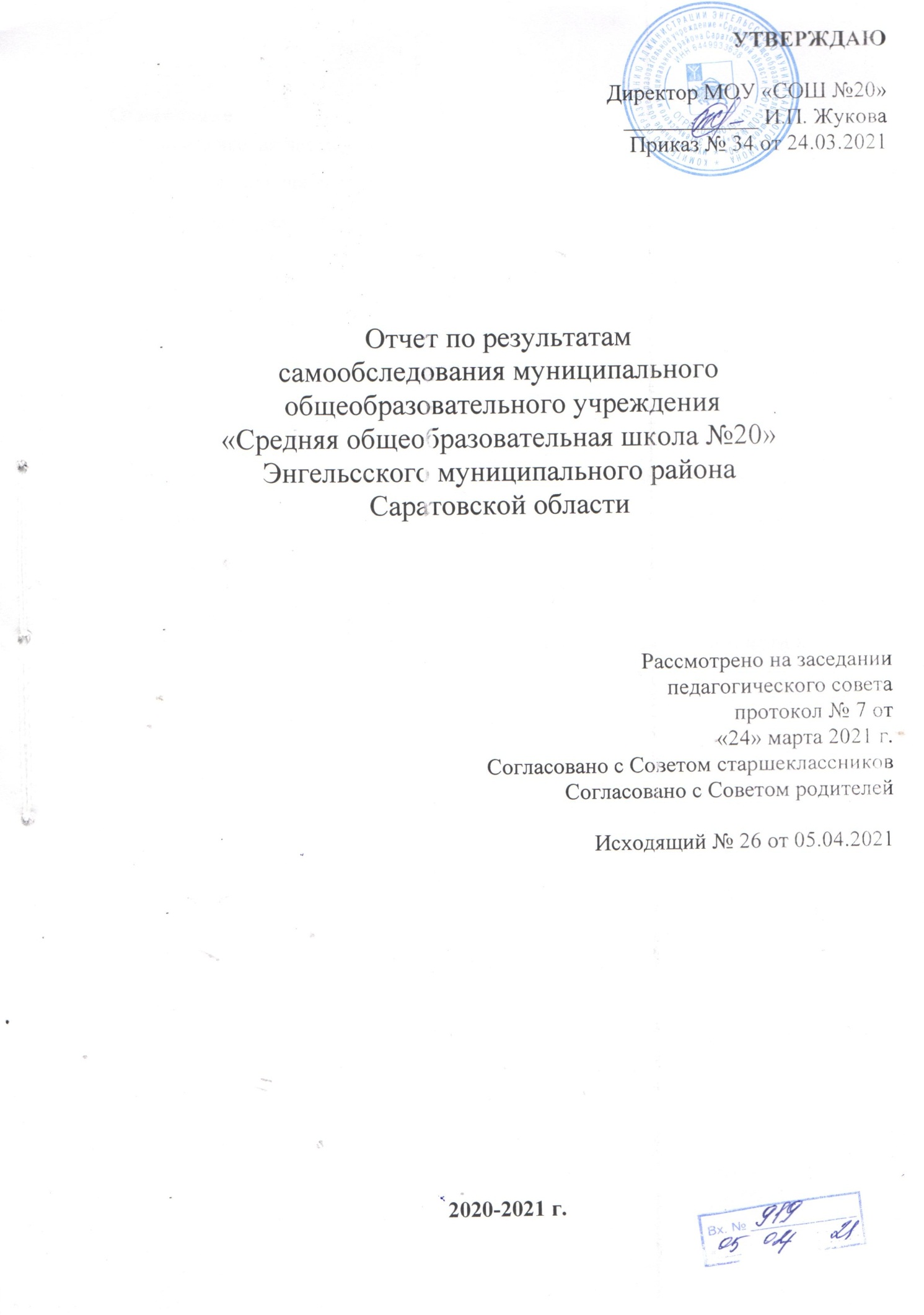 1. Аналитическая часть.1.1 Образовательная деятельность Обучение в начальной школе (1-4 классы), основной школе ( 5-9 классы) и (10-е классы) производится по федеральным государственным образовательным стандартам (ФГОС).Учебная работа школы (11 класс) организована по учебному плану, составленному на основе базисного учебного плана общеобразовательных учреждений 2004 г. Часы школьного компонента используются для достижения обязательного уровня общеобразовательной подготовки учеников по отдельным предметам и для индивидуальных занятий со слабоуспевающими и сильными обучающимися.При составлении учебного плана на 2020-2021 учебный год соблюдена  преемственность между уровнями обучения и классами, сбалансированность между предметными циклами, отдельными предметами. Уровень недельной учебной нагрузки на ученика не превышал предельно допустимого. Образовательная программа школы и учебный  план предусматривают выполнение государственной функции школы – обеспечение базового начального общего, основного общего, среднего  общего образования, развития ребенка в процессе обучения.В 2020-2021 учебном году педагогическим коллективом школы выделены и обоснованы приоритетные направления работы школы, к которым относятся:Системно-индивидуальный подход к развитию обучающихся:развитие нравственных качеств; формирование духовных потребностей; развитие мотивационно-познавательной деятельности учащихся.Системно-психологический и личностно-ориентированный подход к построению взаимодействия между учителями и учащимися, между учителем и родителями.Последовательное утверждение на практике основного принципа педагогики сотрудничества: «Личность воспитывается личностью» на основе повышения культуры самореализации человеком своих способностей и потребностей.     	Тема работы школы:  «Обучение с помощью современных образовательных технологий и активных форм как средств повышения качества образования». Школа в своей работе реализует следующую цель: эффективно содействовать актуализации, развитию и проявлению ребенком своих личностных качеств, формированию его индивидуальности, способности к нравственной и творческой реализации своих возможностей.    	 Для достижения поставленной цели необходимо выполнить задачи:Продолжать освоение современных образовательных технологий: метода проектов, творческой самореализации личности, информационно-коммуникационной, дистанционного обучения обучающихся;Использовать личностно-ориентированный подход в обучении;Внедрить в практику школы непрерывное повышение квалификации учителей в области новых информационных технологий;Развивать творческое мышление обучающихся, совершенствовать их практические умения и навыки;Работать над повышением качества знаний;Осуществлять гражданско-патриотический подход в деле воспитания подрастающего поколения;Экспериментально подтвердить педагогические условия формирования        духовно-нравственных качеств личности  школьника.            Для решения  задач в образовательном учреждении были созданы следующие условия:составлен учебный план, позволяющий заложить фундамент знаний по основным дисциплинам, обеспечить уровень, соответствующий государственному стандарту образования; велась методическая работа, цель которой, создать условия для профессионального роста учителей.Задачи методической работы:продолжить работу над темой МОУ «СОШ № 20» «Обучение с помощью современных образовательных технологий и активных форм как средств повышения качества образования»; совершенствовать профессиональное мастерство педагогов через различные формы методической работы; обобщить передовой опыт творчески работающих учителей.Для успешной реализации образовательной программы в школе функционировали школьные методические объединения учителей:ШМО начальной школыШМО учителей русского языка и литературыШМО учителей математики ШМО учителей естественнонаучного циклаШМО учителей политехнического циклаШМО учителей иностранного языкаШМО классных руководителей;проводилась работа по обеспечению сохранности здоровья и здорового образа жизни; созданы условия для повышения профессиональной подготовки учителей. Обучение в общеобразовательном учреждении ведется:- 1-10 классы – в соответствии с ФГОС- 11 класс – в соответствии с Базисным учебным планом 2004 г.В проведении стартовой диагностики в 2020-2021 учебном году  приняли участие 100% первоклассников. Общее количество обучающихся в параллели 1 классов в 2020-2021 учебном году  - 95 чел.Обследовано на УШГ (уровень школьной готовности) и УУД (универсальные учебные действия)  - 95 чел.Представленные данные показывают, что 21% первоклассников имеют высокий уровень готовности к школьному обучению, 68 % первоклассников имеют средний уровень, 11 % первоклассников имеют низкий уровень.Мониторинг уровня сформированности УУД в % во 2-4 классах МОУ «СОШ №20»Общее количество обучающихся во   2-х классах в 2020-2021 учебном году  -70Обследовано на УУД -70Общее количество обучающихся в параллели 3-х классов -78Обследовано на УУД - 78Общее количество обучающихся в параллели 4-х классов -79Обследовано на УУД – 79Мониторинг уровня сформированности УУД в % во 2-4 классах МОУ «СОШ №20» 2020-2021 уч.г.В – высокийС – среднийН – низкий      Представленные данные показывают, что среди обучающихся 2-4-х классов 33% детей имеют высокий уровень сформированности УУД, в тоже время достаточно много детей 58% имеют средний уровень,  10-% детей имеют низкий показатель сформированности УУД, данные обучающиеся требуют повышенного внимания педагога и психолога.На уроках и во внеурочной деятельности проводилась работа по формированию положительного отношения к школе. 	 Обучающиеся приобрели навык выделять   ориентиры действия в новом учебном материале в сотрудничестве с учителем и планировать свои действия в соответствии с поставленной задачей. Каждый обучающийся приобрел навык оценивать правильность выполнения своих действий и адекватно принимать оценку учителей, товарищей, родителей и других людей.Результаты проектной деятельности (призовые места) подтверждают способность к поиску необходимой информации  с использованием учебной литературы, энциклопедий, справочников (включая электронные, цифровые), записывать, фиксировать информацию об окружающем мире с помощью инструментов ИКТ, осознанно и произвольно строить сообщения в устной и письменной форме.  Сравнительный анализ УУД с первого по четвёртый класс свидетельствует о том, что повышается уровень обучающихся по ФГОС. У обучающихся формируются личностные, регулятивные, познавательные, коммуникативные УУД.Личностные УУД включают в себя:-положительное отношение к школе;-интерес к новому учебному материалу;-ориентация на самооценку и самоконтроль;-основы гражданской идентичности. «Я» горжусь своей родиной;-основные моральные нормы и ориентация на их выполнение;- развитие этичных чувств.Регулятивные УУД включают в себя:-принятие и сохранение учебной задачи;-ориентирование в новом материале и сотрудничество с учителем;-планирование своих действий;-осуществление итогового и пошагового контроля;-самостоятельное оценивание правильности выполнения действий и внесения коррекций.Познавательные УУД включают в себя:-расширенный поиск информации в библиотеке и Интернете;-фиксирование и запись информации с помощью ИКТ; -выбор алгоритма для решения задач;-синтез, сравнение, сериация и классификация для логических операций;Произвольное и осознанное владение общими приемами решения задач.Коммуникативные УУД включают в себя:-использование речевых средств для решения задач;-учитывание различных мнений и стремление координации различных позиций в сотрудничестве;-формирование собственного мнения и позиции;-умение договариваться и приходить к общему решению в ситуации столкновения интересов;-умение задавать вопросы.В 1-10 классах формирование  УУД  проходило  через  организацию  внеурочной  деятельности. Внеурочная деятельность организована по пяти направлениям: Общекультурное, социальное, спортивно-оздоровительное, общеинтеллектуальное, духовно-нравственное.Результатом работы  этих направлений внеурочной деятельности стала 100 % занятость учеников 1-10 классов. В результате данных занятий сформированность УУД имеет положительную динамику.Общекультурное направление организовано через вокальную студию «Веселые нотки» в 1-4-х. Результатом работы стало участие воспитанников в дистанционной форме  в конкурсах. В результате данных занятий сформированность УУД имеет положительную динамику.Духовно-нравственное воспитание реализуется через клуб «Патриот», дети участвуют в конкурсах патриотической направленности.Для обеспечения максимального развития  индивидуальных особенностей и потребностей обучающихся   существует сетевое взаимодействие образовательного учреждения с краеведческим музеем, музеем Л. Кассиля, Дворцом творчества, театром оперетты,  ГУ МЧС по Саратовской области (отряд 14), ГИМС, спортивное общество «Урожай», СЮТур.	Внеурочная деятельность в классах «Спасатель» дает свои положительные результаты: Дружина юных пожарных МОУ «СОШ№20» проводит профилактические занятия в классах начальной школы. Мониторинг качества образования в начальной школе в  2016-2017, 2017-2018, 2018-2019, 2019-2020  учебном годуТаким образом, в 2019-2020 учебном году качество знаний по предметам повысилось по сравнению с прошлым годом.  Мониторинг успеваемости и качества знаний учащихся 2-4 классов за 2019-2020 учебный год         По результатам мониторинга видно, что качество знаний, по сравнению 1-го и 3-го триместров выросло на 19,2 %, в связи с тем, что многие учащиеся получили  оценки  за 3 триместр выше чем за 1 триместр. Качество знаний за год выросло на 8,46%, в связи с тем, что обучающиеся находились на дистанционном обучении. 6,23% обучающихся начальной школы имеют по одной тройке по итогам успеваемости. С этими учениками необходимо проводить работу по улучшению успеваемости. Успеваемость и качество знаний учащихся 2-4 классов за 2020-2021 учебный год Целями реализации основной образовательной программы основного общего образования являются: -достижение выпускниками планируемых результатов: знаний, умений, навыков, компетенций и компетентностей, определяемых личностными, семейными, общественными, государственными потребностями и возможностями обучающегося среднего школьного возраста, индивидуальными особенностями его развития и состояния здоровья;  -становление и развитие личности обучающегося в ее самобытности, уникальности, неповторимости.Достижение поставленных целей при разработке и реализации образовательной организацией основной образовательной программы основного общего образования предусматривает решение следующих основных задач: -обеспечение соответствия основной образовательной программы требованиям Федерального государственного образовательного стандарта основного общего образования (ФГОС ООО);-обеспечение преемственности начального общего, основного общего, среднего общего образования;-обеспечение доступности получения качественного основного общего образования, достижение планируемых результатов освоения основной образовательной программы основного общего образования всеми обучающимися, в том числе детьми-инвалидами и детьми с ОВЗ;-установление требований к воспитанию и социализации обучающихся как части образовательной программы и соответствующему усилению воспитательного потенциала школы, обеспечению индивидуализированного психолого-педагогического сопровождения каждого обучающегося, формированию образовательного базиса, основанного не только на знаниях, но и на соответствующем культурном уровне развития личности, созданию необходимых условий для ее самореализации;-обеспечение эффективного сочетания урочных и внеурочных форм организации учебных занятий, взаимодействия всех участников образовательных отношений;-взаимодействие образовательной организации при реализации основной образовательной программы с социальными партнерами;-выявление и развитие способностей обучающихся, в том числе детей, проявивших выдающиеся способности, детей с ОВЗ и инвалидов, их интересов через систему клубов, секций, студий и кружков, общественно полезную деятельность, в том числе с использованием возможностей образовательных организаций дополнительного образования;-организацию интеллектуальных и творческих соревнований, научно-технического творчества, проектной и учебно-исследовательской деятельности;-участие обучающихся, их родителей (законных представителей), педагогических работников и общественности в проектировании и развитии внутришкольной социальной среды, школьного уклада;-включение обучающихся в процессы познания и преобразования внешкольной социальной среды (населенного пункта, района, города) для приобретения опыта реального управления и действия;-социальное и учебно-исследовательское проектирование, профессиональная ориентация обучающихся при поддержке педагогов, психологов, социальных педагогов, сотрудничество с базовыми предприятиями, учреждениями профессионального образования, центрами профессиональной работы;-сохранение и укрепление физического, психологического и социального здоровья обучающихся, обеспечение их безопасности. Школа в 2019-2020 учебном году работает в следующем режиме:1 смена (5, 9 классы) с 8.00 - 13.00.Учебные недели в году: 5 и 9 класс – 35 учебные недели.2 смена (6, 7, 8 классы) с 13.40 - 18.35.Учебные недели в году: 6, 7, 8 класс – 35 учебные недели.Продолжительность перемен: продолжительность перемен между уроками составляет не менее 10 минут, после 2 и 3 уроков две перемены по 20 минут каждая. Продолжительность уроков в основной  и средней школе – 40 мин.Обязательная учебная недельная нагрузка обучающихся соответствует нормам, определённым СанПиНом 2.4.2.2128-10 и составляет:           5 классы                32 часа.            6 классы                33 часа.              7 классы                35 часов.              8 классы                36 часов.            9 классы                36 часовПромежуточная аттестация.Промежуточная аттестация по итогам триместра и итогам года включает в себя:-диктант или контрольная работа по русскому языку в 7-х классах;-контрольная работа по математике в 7-х классах;-защита индивидуального творческого проекта  (направление внеурочной деятельности по выбору ученика) в 7-х классах.- контрольная работа по географии в 7-х классах.Промежуточная аттестация.Промежуточная аттестация по итогам триместра и итогам года включает в себя:-диктант или контрольная работа по русскому языку в 8-х классах;-контрольная работа по математике в 8-х классах;-защита индивидуального творческого проекта (направление внеурочной деятельности по выбору ученика) в 8-х классах;- контрольная работа по физике в 8-х классах;- итоговое собеседование по русскому языку в 8-х классах.1) Целями образовательной программы основного общего образования являются: достижение выпускниками планируемых результатов: знаний, умений, навыков, компетенций и компетентностей, определяемых личностными, семейными, общественными, государственными потребностями и возможностями обучающегося среднего школьного возраста, индивидуальными особенностями его развития и состояния здоровья; становление и развитие личности обучающегося в ее самобытности, уникальности, неповторимости.2) Учебный план состоит из двух частей: обязательной части и части, формируемой участниками образовательных отношений.5 классыОбязательная часть учебного плана при 9-ти дневной учебной нагрузке составляет 27 часов и определяет состав учебных предметов обязательных предметных областей. Производится деление на подгруппы при организации занятий по иностранному языку и технологии во всех 5 классах.6 классыОбязательная часть учебного плана при 5-ти дневной учебной нагрузке составляет 30 часов и определяет состав учебных предметов обязательных предметных областей. Производится деление на подгруппы при организации занятий по иностранному языку и технологии в 6в классе.7 классыОбязательная часть учебного плана при 6-ти дневной учебной нагрузке составляет 31 час и определяет состав учебных предметов обязательных предметных областей. Часть примерного учебного плана, формируемая на школьном уровне, состоит из 4 недельных часов:1. Проектная деятельность по русскому языку- 1 час2. Учебный курс «Дополнительные вопросы математики»-1час3. Краеведение – 1 час4. Основы безопасности жизнедеятельности-1час Производится деление на подгруппы при организации занятий по иностранному языку, информатике и технологии в 7а классе.8 классыОбязательная часть учебного плана при 6-ти дневной учебной нагрузке составляет 33 часа и определяет состав учебных предметов обязательных предметных областей. Часть примерного учебного плана, формируемая на школьном уровне, состоит из 3 недельных часов:1. Проектная деятельность по русскому языку- 1 час2. Краеведение – 1 час3. Учебный курс «Химия» – 1 час Производится деление на подгруппы при организации занятий по иностранному языку, информатике и технологии в 8а, 8б классах9 классы Обязательная часть учебного плана при 6-ти дневной учебной нагрузке составляет 35 часа и определяет состав учебных предметов обязательных предметных областей. Часть примерного учебного плана, формируемая на школьном уровне, состоит из 1 недельных часов:1. Проектная деятельность по русскому языку- 1 часПроизводится деление на подгруппы при организации занятий по иностранному языку, информатике и технологии в 9а, 9б классахСодержание учебного плана:Цель образовательной программы основного общего образования: воспитание физически и психически здоровой личности, целеустремлённой, ответственной, обогащенной общечеловеческими ценностями, способной ориентироваться в информационном пространстве.Внеучебная деятельность на уровне основного общего образования в 5-9 классах реализуется по следующим направлениям:Спортивно-оздоровительное: спортивные секции – «Волейбол», «Баскетбол», «Тхэквондо», туристическое объединение;Общественно-полезная деятельность: кружки - «Мастерицы», «Цветовод»;Гражданско-патриотическое: клуб «Патриот», кружки - «ДЮП», «ЮИД», «Радио», «Юный спасатель»;Художественно-эстетическое: театральная студия «Карусель», танцевальный «Акварель»Мониторинг успеваемости и качества знаний учащихся 5 - 9 классов за 2019 - 2020 учебный год            По результатам мониторинга видно, что качество знаний за год стало выше на 10,25%, в связи с тем, что многие учащиеся получили годовые оценки выше триместровых, так как в третьем триместре дети находились на дистанционном обучении, 5,2% обучающихся основной школы имеют по одной тройке по итогам успеваемости. С этими учениками необходимо проводить работу по улучшению успеваемости. Успеваемость и качество знаний учащихся 5 - 9 классов за 2020-2021 учебный год10 классы обучались по ФГОС, 11 классы обучались в соответствии с Базисным учебным планом 2004 г.Содержание учебного плана:Цель образовательной программы среднего общего образования: целенаправленное формирование личности в целях подготовки её к участию в общественной и культурной жизни общества, способной осуществить профессиональный выбор.Содержание образования на III уровне - организуется профильное обучение. В школе сформирован один десятый класс, который делится на подгруппы по следующим направлениям: социально-экономическое, информационно-технологическое, химико–биологическое и один одиннадцатый класс, который делится на подгруппы по следующим направлениям: социально-экономическое, информационно-технологическое.Не производится деление на подгруппы при организации занятий по иностранному языку, информатике.Учебным планом ОУ предусмотрено следующее распределение часов:в 10а (социально-экономический профиль) классе –  4 часа: математика ФК (1 час), русский язык ФК (1 час); обществознание ФК (1 час), индивидуальный проект по праву ЭК (1 час).В 10б (технологическая профильная группа -  4 часа: математика ФК (1 час), русский язык ФК (1 час); индивидуальный проект по информатики ЭК (1час); компьютерная графика ЭК (1 час).В 10б (естественно-научная профильная группа) – 4 часа: математика ФК (1 час), русский язык ФК (1 час); индивидуальный проект по химии ЭК (1 час); биология ЭК (1 час).в 11 классе – 2 часа: математика (1 час) для усиления учебного предмета федерального компонента государственного образовательного стандарта, русский язык (1 час) для усиления учебного предмета федерального компонента государственного образовательного стандарта; Часы компонента образовательного учреждения использованы следующим образом:В 11 классе - 3 часа в социально-экономическом профиле (по 1 часу на каждый предмет) отводится на элективные предметы: Элективный предмет по русскому языку «Деловая речь. Деловое письмо», элективный предмет по биологии «Почему мы не похожи друг на друга», элективный предмет по физике «Физика в примерах и задачах». 4 часа в информационно-технологическом профиле (по одному часу на каждый предмет) отводится на элективные предметы: Элективный предмет по русскому языку «Деловая речь. Деловое письмо», элективный предмет по математике «Методы решения уравнений», элективный предмет по биологии «Почему мы не похожи друг на друга», элективный предмет по физике «Физика в примерах и задачах». 3 часа в химико-биологическом профиле (по одному часу на каждый предмет) отводится на элективные предметы: Элективный предмет по русскому языку «Деловая речь. Деловое письмо», элективный предмет по математике «Методы решения уравнений», элективный предмет по химии «Применение математических методов и физических законов при решении расчетных задач по химии».Данные учебные курсы проводятся по запросам родителей для усиления подготовки учащихся к ЕГЭ.Внеурочная деятельность в 10х классах:Математика «Подготовка к ЕГЭ по математике» 10а, 10бИнформатика «Моделирование в электронных таблицах» 10аОбществознание «Основы проектной деятельности по обществознанию» 10аХимия «Физическая химия» 10бФизика «Физика в примерах и задачах» 10бВнеучебная деятельность в 10-11 классах реализуется по следующим направлениям:Спортивно-оздоровительное: секции – «Волейбол», «Баскетбол», «Специальная медицинская группа для детей с ослабленным здоровьем»Гражданско-патриотическое: клуб «Патриот»Мониторинг успеваемости и качества знаний учащихся 10-11 классов за 2019-2020 учебный годПо результатам мониторинга видно, что качество знаний за год выросло на 9,09%.Успеваемость и качество знаний учащихся 10-11 классов за 2020-2021 учебный годМониторинг успеваемости и качества знаний с 5-11 классы за 2019 – 2020 учебный годВ среднем по школе 80,4%, что выше 2018-2019 учебного года, так как в третьем триместре было организовано дистанционное обучение. Мониторинг успеваемости и качества знаний с 5-11 классы за 2020 – 2021 учебный год1.2 Система управления ОУ.Организационная структура управления     Организация управленческой деятельности в школе осуществляется на основе демократизации процессов управления, сочетания управления и самоуправления, исходя из задач, поставленных перед администрацией и коллективом школы. Организационная структура управляющей системы школы состоит из четырех уровней управления.Первый  уровень: 
Директор как главное административное лицо, осуществляющее непосредственное руководство школой и несущее персональную ответственность за все, что делается в школе всеми субъектами управления. На этом же уровне находятся коллегиальные и общественные органы управления: Наблюдательный совет - коллегиальный орган управления муниципального общеобразовательного учреждения МОУ «СОШ № 20» и представителей общественности, осуществляющий общее руководство школой. Занимается определением основных направлений развития общеобразовательного учреждения. Наблюдательный совет содействует в реализации и защите прав и законных интересов участников образовательного процесса. Совет способствует созданию оптимальных условий для осуществления учебно-воспитательного процесса. Педагогический совет – высший орган педагогического самоуправления, членами которого являются все педагогические работники школы, а председателем – директор. На своих заседаниях педсовет рассматривает сложные педагогические и методические вопросы, проблемы организации учебно-воспитательного процесса, определяет порядок промежуточной и итоговой аттестации учащихся;Общее собрание трудового коллектива – высший орган трудового коллектива, на котором обсуждается и принимается Устав школы, обсуждаются и принимаются «Правила внутреннего распорядка», принимается решение о необходимости заключения коллективного договора его последующее утверждение и т.п. Совет старшеклассников – высший орган ученического самоуправления. Исполнительным органом ученического самоуправления является Ученический Совет, который оказывает содействие администрации школы, педагогическому коллективу по включению каждого обучающегося в реализацию поставленной цели и подготовке их к преодолению жизненных трудностей, являясь инициатором коллективно творческих дел.Совет родителей - орган родительского самоуправления в школе, представляющий интересы семей обучающихся, состоит из равного числа избираемых представителей родительской общественности классных коллективов. Профсоюзный комитет и др.Второй уровень: заместители директора школы по УВР, воспитательной работе, АХЧ, педагоги-организаторы внеклассной работы, социальный педагог, организатор ОБЖ и органы, входящие в сферу влияния каждого из членов организации: психолого-педагогическая служба, методическое объединение, совет по профилактике правонарушений. Через этих членов школьной администрации директор осуществляет опосредованное руководство школьной системой. Третий уровень:классные руководители, воспитатели, руководители школьных методических объединений и творческих групп, которые, с одной стороны, выполняют организационно-управленческие функции, взаимодействие с органами общественного управления и самоуправления, а также с родителями, а с другой стороны, осуществляют контроль и самоконтроль изменений в учебно-воспитательном процессе и формируют, и развивают деловые качества учащихся. Руководство на этом уровне часто совпадает с лидерством, влияние которого шире по значению и богаче по содержанию, чем обычное управленческое влияние.Четвертый уровень: обучающиеся, органы ученического самоуправления в классах, члены кружков. Участие обучающихся в управляющей системе школы и класса обеспечивает формирование и развитие организаторских способностей и деловых качеств личности.   Функциональные обязанности каждого члена администрации четко определены, что помогает им проявлять самостоятельность при принятии управленческих решений, повышает ответственность за свою деятельность. 
 Есть все основания утверждать, что в школе сложилась управленческая команда с довольно высоким уровнем профессионализма, владеющая вариативными технологиями управленческой деятельности, эффективно сотрудничающая с обучающимися, родителями, работниками школы и общественностью, которые привлекаются к управлению школой в рамках различных структур, обеспечивающих режим функционирования и развития школы. 
  СТРУКТУРА УПРАВЛЕНИЯ МОУ «СОШ № 20»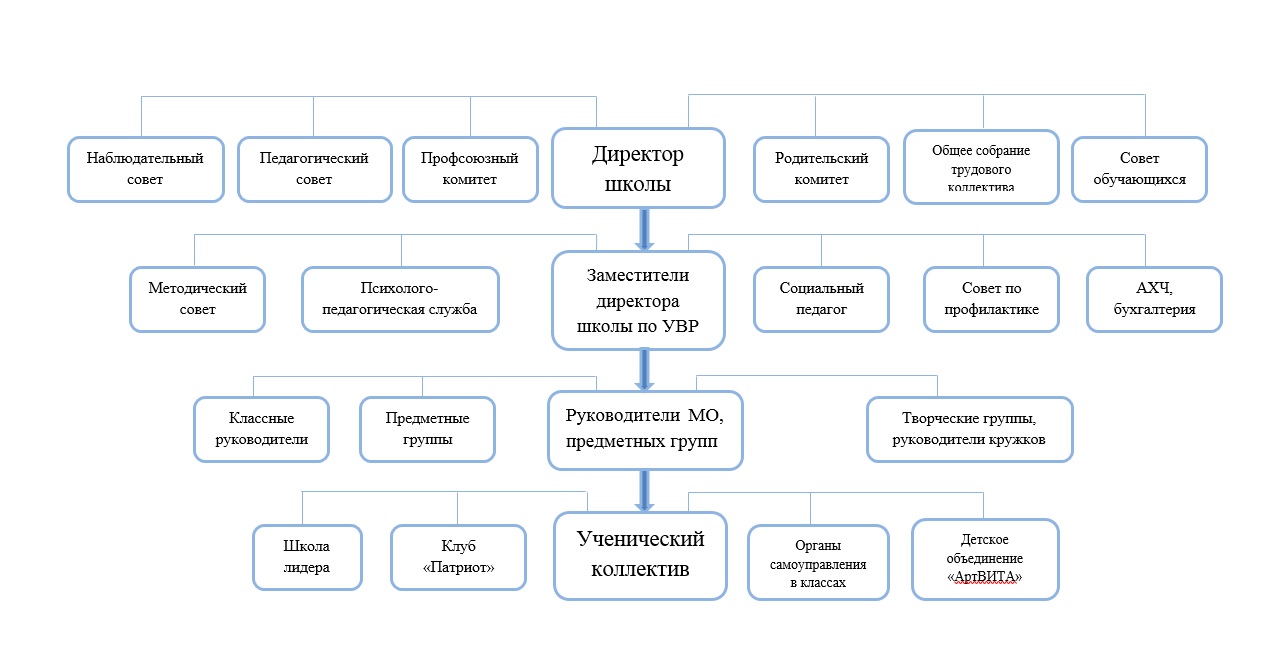 1.3 Содержание и качество подготовки обучающихсяШкола обладает достаточно высокопрофессиональными педагогами, имеет оснащенные школьные кабинеты для организации и проведения учебного процесса. Анализ итогов учебного года свидетельствует, что учебные программы по предметам выполнены. Качество преподавания учебных предметов, дисциплин у подавляющего большинства педагогов находятся на высоком уровне. Подтверждением этому могут служить данные в течение учебного года открытые уроки учителей, а также результаты итоговой аттестации.           Абсолютная успеваемость за 1 триместр 2020 – 2021 учебный год составила 99,37%. Качественная успеваемость составила 45,64 %. Успеваемость в начальной школе составила – 99,11%.На «4»-«5» окончили 1 триместр 117 человек – 52% (во 2-4 классах). Отличников   19 человек-8,4%В 5-9 классах успеваемость 99,43%. На «4»-«5» окончили 141 человек – 39,94%. Отличников   18 человек – 5%.В 10-11 классах успеваемость 100%. На «4»-«5» окончили 30 человека – 56,6%. Отличников   6 человек – 11,3%.Итого качество по школе составляет – 45,64%Качество знаний в 2019-2020 году понизилось на 3,74%. Численность аттестованных обучающихся понизилась на 13 человек. Необходимо продолжить работу по повышению уровня качества обучения, а значит   повышать мотивацию к обучению у обучающихся, совершенствуя методику проведения уроков и используя современные педагогические технологии.Мониторинг успеваемости и качества знаний с 2015 по 2020 год со 2-11 классыИз мониторинга за 5 последних лет видно, что в среднем по школе процент качества знаний вырос на 3,2 Прослеживается положительная динамика по всем предметам.Мониторинг успеваемости и качества знаний 2020 год за 1 триместр со 2 по 11 классыИтоги аттестации 4, 9, 11 классов. Итоги ВПР учащихся 4-х классов за 2016-2017 год:Всего участвовали в ВПР 4-х  классов в 2016-2017 учебном году 65 обучающихся из 3-х классов, подтвердили свою годовую оценку 79,9%, качество знаний составило в среднем 55%.В 2017 году проводилась ВПР в 5 классах по русскому языку и математике. По русскому языку 63 обучающихся. Результаты ВПР:«5»- 15,87%«4» - 30,16%«3» - 41,27%«2» -12,7%ВПР по математике приняли участие 63 обучающихся. «5» - 33,33 % «4» - 41,27 %«3» - 20,63 %«2» - 4,76 %В 2017 году проводилась ВПР в 11 классах по физике. Приняли участие 8 обучающихся. На оценку «5» написали 12, 5 %, на «4» - 87,5%, на «3» и «2» - 0%.  ВПР по химии приняли участие 2 обучающихся 11 класса. Выполнили работу на «5» - 100%. По биологии ВПР писали 6 человек. На оценку «5» - 0%, на «4» - 33,3%, на «3» - 50% и оценку «2» получили 16,7% участников.Итоги ВПР учащихся 4-х классов за 2017-2018 год:Всего участвовали в ВПР 4-х  классов в 2017-2018 учебном году 59 обучающихся из 3-х классов, подтвердили свою годовую оценку 54,68%, качество знаний составило в среднем 79%.В 2018 году проводилась ВПР в 5 классах по русскому языку, математике, биологии и истории. Всего участвовали в ВПР 5-х  классов в 2017-2018 учебном году 63 обучающихся из 3-х классов, подтвердили свою годовую оценку 44%, качество знаний составило в среднем 39%.В 2018 году проводилась ВПР в 6 классах по географии:Всего участвовали в ВПР 6-х  классов в 2017-2018 учебном году 62 обучающихся из 3-х классов, подтвердили свою годовую оценку 56%, качество знаний составило в среднем 48%.В 2018 году проводилась ВПР в 11 классах по физике. Приняли участие 13 обучающихся. На оценку «5» написали 8 %, на «4» - 46%, на «3» - 46%.  Подтвердили оценку 61,54%.Итоги ВПР учащихся 4-х классов за 2018-2019 год:Всего участвовали в ВПР 4-х  классов в 2018-2019 учебном году 74 обучающихся из 3-х классов, подтвердили свою годовую оценку 69,8%, качество знаний составило в среднем 63%.В 2019 году проводилась ВПР в 5 классах по русскому языку, математике, биологии и истории. Всего участвовали в ВПР 5-х  классов в 2018-2019 учебном году 61 обучающийся из 3-х классов, подтвердили свою годовую оценку 50,45%, качество знаний составило в среднем 48%.В 2019 году проводилась ВПР в 6 классах по географии, русскому языку, математике, истории, биологии, обществознанию:Всего участвовали в ВПР 6-х  классов в 2018-2019 учебном году 65 обучающихся из 3-х классов, подтвердили свою годовую оценку 46,4%, качество знаний составило в среднем 34%.Итоги ВПР учащихся 4-х классов за 2019-2020 год: осень 2020 5 классВ 2020 году проводилась ВПР в 6 классах по программе 5 класса по русскому языку, математике, биологии и истории. В 2020 году проводилась ВПР в 7 классах по программе 6 класса по географии, русскому языку, математике, истории, биологии, обществознанию:В 2020 году проводилась ВПР в 8 классах по программе 7 класса по географии, русскому языку, математике, истории, биологии, обществознанию:Данные итоговой аттестации обучающихся 9-х и 11-х классов МОУ «СОШ №20»Всего в 2019-2020 учебном году в школе обучалось 76 обучающихся в 9-х классах и 18 человек в 11-м классе. В 9-м классе освоили основную образовательную программу 76 человек. Все выпускники 11-го класса были допущены к экзаменам.Анализ итогов ГИА позволил выявить следующее:в 2019 – 2020 г.  шесть обучающихся из 9-х классов   получил аттестат особого образца; в 2019-2020 году, 2 обучающихся 11 класса награжден медалью РФ «За особые успехи в учении».СООТВЕТСТВИЕ РЕЗУЛЬТАТОВ ИТОГОВОЙ АТТЕСТАЦИИГОДОВЫМ ОТМЕТКАМ в 9-х классах 2015-2016 учебного года. В 2014-2015 учебном году средний процент соответствия по всем предметам составил 58%, процент понижения экзаменационной оценки в соответствии с годовой оценкой составил 29%, процент повышения экзаменационной оценки в соответствии с годовой оценкой составил 13%. Особое внимание следует обратить на предметы по выбору (физике и химии), так как соответствие результатов экзамена годовой отметке составляет 0%     В 2015-2016 учебном году средний процент соответствия по всем предметам составил 63%, процент понижения экзаменационной оценки в соответствии с годовой оценкой составил 30%, процент повышения экзаменационной оценки в соответствии с годовой оценкой составил 7%. Особое внимание следует обратить на обязательные предметы  (математика и русский язык), так как по математике 9 неудовлетворительных оценок, по русскому языку 3 неудовлетворительные оценки. Предметы по выбору (биология, география, обществознание), по биологии 3 неудовлетворительные оценки, по географии 2 неудовлетворительные оценки, по обществознанию 2 неудовлетворительные оценки.СООТВЕТСТВИЕ РЕЗУЛЬТАТОВ ИТОГОВОЙ АТТЕСТАЦИИГОДОВЫМ ОТМЕТКАМ в 9-х классах 2016-2017 учебного года.СООТВЕТСТВИЕ РЕЗУЛЬТАТОВ ИТОГОВОЙ АТТЕСТАЦИИГОДОВЫМ ОТМЕТКАМ в 9-х классах 2017-2018 учебного года.СООТВЕТСТВИЕ РЕЗУЛЬТАТОВ ИТОГОВОЙ АТТЕСТАЦИИГОДОВЫМ ОТМЕТКАМ в 9-х классах 2018-2019 учебного года.     В 2018-2019 учебном году средний процент соответствия по всем предметам составил 71,8%, процент понижения экзаменационной оценки в соответствии с годовой оценкой составил 22,3%, процент повышения экзаменационной оценки в соответствии с годовой оценкой составил 5,9%. Особое внимание следует обратить на обязательные предметы  (математика и русский язык), так как по математике 2 неудовлетворительных оценки.  Предметы по выбору (информатика и обществознание), по 1 неудовлетворительные оценки. Результаты единого государственного экзамена в 2015-2016 учебном году.Результаты единого государственного экзамена в 2016-2017 учебном году.Результаты единого государственного экзамена в 2017-2018 учебном году.Результаты единого государственного экзамена в 2018-2019 учебном году.Результаты единого государственного экзамена в 2019-2020 учебном году.Сведения об участии в олимпиадах, научно-практических конференциях, смотрах, конкурсах, спортивных соревнованиях за 5 летВ 2020-2021 году обучающиеся школы   стали  призерами  различных предметных районных олимпиад, участвовали и  побеждали в различных интеллектуальных конкурсах, конференциях и турнирах. В связи с запретом проведения массовых мероприятий спортивные соревнования не проводились.Информация о работе МОУ «СОШ №20» по сопровождению одаренных детей.В МОУ «СОШ №20» в начале 2019-2020 учебного года определены и уже реализуются первичные мероприятия, направленные на выявление способностей у детей. На первых заседаниях школьных методических объединений педагогами изучаются диагностические методики. Между учителями-предметниками распределены темы для создания общего банка тестов диагностирования детей с 1 по 11 классы по определению интеллектуальных способностей. Продолжена работа по формированию  банка данных талантливых детей на текущий учебный год. Классными руководителями проведено анкетирование учеников с целью изучения круга интересов умственной деятельности, проведены индивидуальные беседы для выявления личностных потребностей хорошо успевающих детей. Заместителем директора по УВР проведен опрос учителей.Результаты опроса обработаны и обобщены:В школе создаются благоприятные условия для реализации творческого потенциала одаренных детей:Составлен и утвержден график  индивидуальных занятий и консультаций для учащихся целенаправленных на творческую самореализацию и самодостаточность.Учителями-предметниками на вводном уроке использован материал с  информацией о новейших достижениях науки в избранной ими области умственной деятельности.Для общения с детьми и организации внеучебной деятельности привлекаются творческие учителя, работники культуры, тренеры. Библиотекарем  организована помощь ученикам в подборе литературы.В рабочих программах учителей по предметам произошло увеличение времени для самостоятельной работы учащихся и создание стимулирующих условий при наличии оригинальности, рациональности творчества в результатах самостоятельной работы.Для развития творческих способностей в МОУ «СОШ №20» планируется:Привлекать большее количество учеников к проведению школьных олимпиад и конкурсов.Проводить школьные предметные олимпиады в два этапа: домашний и собственно школьный.Использовать в практике работы с одаренными детьми следующие приемы: творческие ответы, выполнение творческих заданий, выполнение проблемных поисковых работ, выступление в лекторских группах, приобщение к работе учителя, повышение сложности заданий, интеграция учебных и научно-исследовательских заданий.Для стимулирования дальнейшей творческой деятельности в МОУ «СОШ №20»:Созданы постоянные стенды, посвященные выпускникам-медалистам, победителям олимпиад, конкурсов, смотров.Отмечаются заслуги родителей в воспитании одаренных детей на родительских собраниях.Отличники по итогам года получают отдельные грамоты за высокие успехи в учебе.На сайте публикуются количественные показатели успешности учеников (олимпиады, поступление в Вузы, качество знаний).Вводятся дополнительные образовательные услуги по различным направлениям.Продолжается формирование банка технологий и программ для выявления работы с одаренными детьми.Предметные олимпиады 2020-2021:В школьном этапе олимпиады участвовали 354 человека, победителями и призёрами школьного этапа являются 152 человека;В муниципальном этапе олимпиады участвовали 23 человека, победители и призеры 15–человек, что составляет 65% от участвующих в муниципальном этапе;В дистанционных олимпиадах принимали участие 42 человека, стали призерами или победителями – 24 человека что соответствует 57%. В 2020-2021 учебном году в школе сформированы два профильных 10 класса: 10а- социально-экономического профиля, 10б- технологическая профильная группа и естественно-научная профильная группа. В 11 классе продолжается обучение в профильных группах: группа информационно-технологического профиля, группа химико-биологического профиля и группа социально-экономического профиля. Изучение профильных предметов осуществляется на высоком уровне учителями-предметниками первой и высшей квалификационной категории. Профильное обучение дает свои положительные результаты 86% выпускников школы поступают в Вузы по выбранным ими профильным направлениям.В соответствии с программой развития МБОУ «СОШ №20» на 2020-2025 учебные годы в текущем году создана новая структура «Ступени». Центр призван организовать, структурировать и обобщить работу по указанным направлениям развития детей, охватить внеучебной деятельностью большее количество учеников школы, привлекать педагогов и руководителей кружков к работе с творческими детьми.В 2015-2016 учебном году были впервые проведены испытания комплекса ГТО среди поступающих в образовательные организации высшего профессионального образования. Обучающиеся 11 класса школы приняли участие в данном тестировании, в результате чего 4 выпускника получили «Золотой значок ГТО». В 2016-2017 году продолжили ученики сдавать нормы ГТО. В Этом учебном году в данном тестировании приняли участие не только выпускники, но и обучающие среднего звена. 3 выпускника получили «Золотой значок ГТО». В ноябре 2017 приняли участие в тестировании ГТО учителя нашей школы Анастасина Е.О. 3 место по городу и Деливирова О.В. участие. В 2019 зарегистрировано 360 обучающихся, Приняли участие в испытаниях 75 человек. Сдали нормы ГТО на бронзовый  - 12 человек, на серебряный – 24 человека, на золотой – 12 человек, в 2019-2020 учебном году на «Золотой значок ГТО» сдали 50 человек, на «Серебряный значок ГТО» – 86 человек, на «Бронзовый значок ГТО» - 27 человек. Значительно выросло количество призеров. В 2020-2021 учебном году дети продолжили принимать участие в сдаче норм ГТО. Сдали на «Золотой значок ГТО» - 15 человек, на «Серебряный значок» - 27 человек, на «Бронзовый значок» - 11 человек.Дополнительное образование школьников реализуется в рамках портала ПФДО в 2020-21 учебном году, отчёт за период с1 января по 31 декабря 2020 года.Из таблицы видно, что дополнительное образование в 2020 году в рамках ПФДО было организовано в школе по 7 направлениям для обучающихся 1-7 классов, охват детей составляет 131 человек, что составляет 25%.Платные дополнительные образовательные услуги 2020-21 учебном году, отчёт за период с 1 января по 31 декабря 20202019-2020 учебный год.2020-2021 учебный год.Из таблиц видно, что в 2019-2020 учебном году платными образовательными услугами было охвачено 108 обучающихся по 6 направлениям, в 2020-2021 году было охвачено 90 обучающихся по 3 направлениям.Информация о работе с обучающимися с ОВЗ.Содержание образования и условия организации обучения и воспитания обучающихся с ОВЗ определяются адаптированной образовательной программой, с учетом особенностей их психофизического развития, индивидуальных возможностей и при необходимости обеспечивающая коррекцию нарушений развития и социальную адаптацию таких детей.Цель работы с обучающимися с ОВЗ заключается в определении комплексной системы учебной, психолого-медико-педагогической и социальной помощи обучающимся с ОВЗ для успешного освоения основной образовательной программы на основе компенсации первичных нарушений и пропедевтики производных отклонений в развитии, активизации ресурсов социально-психологической адаптации личности ребенка. Выделены следующие задачи: определение особых образовательных потребностей обучающихся с ОВЗ и оказание им специализированной помощи при освоении основной образовательной программы основного общего образования; определение оптимальных специальных условий для получения основного общего образования обучающимися с ОВЗ, для развития их личностных, познавательных, коммуникативных способностей; разработка и использование индивидуально-ориентированных коррекционных образовательных программ, учебных планов для обучения школьников с ОВЗ с учетом особенностей их психофизического развития, индивидуальных возможностей; реализация комплексного психолого-медико-социального сопровождения обучающихся с ОВЗ; осуществление информационно-просветительской и консультативной работы с родителями (законными представителями) обучающихся с ОВЗ. 	Преодоление нарушений развития у детей с ОВЗ носит комплексный медико-психолого-педагогический характер и включает совместную работу педагогов и ряда специалистов (учитель-логопед, педагог-психолог, медицинский работник, социальный педагог и др.). Направления коррекционной работы – диагностическое, коррекционно-развивающее, консультативное, информационно-просветительское – раскрываются в разных организационных формах деятельности образовательной организации (учебной урочной и внеучебной).В 2020-2021 учебном году на домашнем обучении находятся 3 человека (10 класс-1чел, 7 класс – 1 чел, 1 класс – 1 чел.). По адаптированной программе обучаются 4 обучающихся: в 9 классе 1 ч.; в 5 классе 1ч.; 4класс 1ч.; 3 класс 1ч. В начале учебного года учителя, работающие с детьми с ОВЗ, составили индивидуальные  планы обучения на год по отдельным предметам, был утвержден график посещения детей на дому. Содержание учебного материала определялось индивидуальным учебным планом с учетом особых образовательных потребностей обучающихся с ОВЗ. Освоение учебного материала этими школьниками осуществлялось с помощью специальных методов и приемов.  Администрацией школы был составлен и утвержден график консультаций. Определены формы просветительской работы. Так же члены администрации школы в составе 4х человек в декабре 2017 года обучились на курсах «Инклюзивное образование в образовательной организации (управляющий аспект)» и получили удостоверение о повышении квалификации. В 2020 году завуч школы Тимонина Наталья Юрьевна прошла курсы повышения квалификации по программе «Инклюзивное образование: проблемы управления и технологии реализации» в объёме 112 часов и получила удостоверение о повышении квалификации.	Медицинская поддержка и сопровождение обучающихся с ОВЗ в школе  осуществлялась медицинским работником на регулярной основе. Медицинский работник участвовал в диагностике школьников с ОВЗ и в определении их индивидуального образовательного маршрута. В случае необходимости оказывал экстренную (неотложную) помощь. Медицинский работник, являясь сотрудником профильного медицинского учреждения, осуществлял взаимодействие с родителями детей с ОВЗ.  Социально-педагогическое сопровождение школьников с ОВЗ в МОУ «СОШ №20» осуществляет социальный педагог. Деятельность социального педагога направлена на защиту прав обучающихся, охрану их жизни и здоровья, соблюдение их интересов. Социальный педагог (совместно с педагогом-психологом) участвует в изучении особенностей школьников с ОВЗ, их условий жизни и воспитания, социального статуса семьи; выявлении признаков семейного неблагополучия; своевременно оказывает социальную помощь и поддержку обучающимся и их семьям в разрешении конфликтов, проблем, трудных жизненных ситуаций, затрагивающих интересы подростков с ОВЗ. Психологическое сопровождение обучающихся с ОВЗ осуществляется в рамках реализации основных направлений психологической службы. Работа организована индивидуально. 1.4 Организация учебного процесса   Муниципальное общеобразовательное  учреждение «Средняя общеобразовательная школа  № 20» в своей работе руководствуется федеральным законом  «Об образовании в Российской Федерации», уставом школы, методическими письмами и рекомендациями Министерства просвещения РФ и Министерства образования Саратовской области, комитета по образованию,  внутренними приказами, в которых определен круг регулируемых вопросов о правах и обязанностях участников образовательного процесса.Лицензия: серия – 64Л01 № 0003293 от 20.03.2018 г., регистрационный номер 3518.Свидетельство о государственной аккредитации – серия 64А01,  0000925 регистрационный номер 1626 от 22.05.2018 г.Организация педагогического процесса и режим функционирования школы определялся требованиями и нормами санитарно-эпидемиологических правил и норм СанПиН.Учредители:- Комитет по образованию администрации Энгельсского муниципального района.	          Школа построена в 1957 году.  Имеется достаточная материальная база, обеспечивающая реализацию потребностей детей в интеллектуальном развитии, а также материально-техническая база: 17 учебных кабинетов, 2 мастерские по технологии, Физкультурно-оздоровительный комплекс, спортивная площадка, музей, библиотека, 1 компьютерный класс, лаборатория по химии, лаборатория по физике,  1 кабинет медицинской службы, буфет – раздаточная. В 1-е классы принимаются дети  в возрасте не менее 6 лет 6 месяцев. Наполняемость классов  в среднем 25  человек.  В годовом календарном учебном плане  предусмотрено равномерное распределение периодов учебного времени и каникул. Учебные занятия  начинаются в 8 часов. Количество часов, отведенных на освоение обучающимися учебного плана общеобразовательного учреждения, состоящего из обязательной части и части, формируемой участниками образовательного процесса, не   превышает величину недельной образовательной нагрузки. Режим обучения и организации работы кабинета информатики  соответствует гигиеническим требованиям к персональным электронно-вычислительным машинам и организации работы на них. Двигательная активность обучающихся, помимо уроков физической культуры,  обеспечивается за счет: физкультминуток; организованных подвижных игр на переменах; внеклассных спортивных занятий и соревнований, общешкольных спортивных мероприятий, дней здоровья, самостоятельных занятий физической культурой в секциях и спортивных кружках. Распределение обучающихся на основную  и специальную группы  для участия в физкультурно-оздоровительных и спортивно-массовых мероприятиях, проводит врач с учетом их состояния здоровья (или на основании справок об их здоровье).  Обучающиеся основной физкультурной группы принимают участие во всех физкультурно-оздоровительных мероприятиях в соответствии с их возрастом.  На занятиях технологии, предусмотренными образовательной программой,   чередуются различные по характеру задания.  В школе есть две мастерские отдельно для девочек и мальчиковДля обучающихся 1-11 классов организовано горячее питание. С 1 – 4 классы охват составляет 100%, с 5 – 11 охват составляет 20%.  В   2020-2021 учебном году школа функционирует в режиме 6-ти дневной рабочей недели. Продолжительность урока – 45 минут. Количество смен – 2.Проектная наполняемость составляет 600 учащихся.На конец 2019 – 2020 учебного года обучалось 715 человек. В начале 2020-2021 учебного года 728. Численность по уровням обучения составляет:ИТОГО: в 2020 – 2021 учебном году было 31 классов-комплектов. По полу: девочек		344	      мальчиков     384Средняя наполняемость классов по ступеням обучения:1 – 4 классов 			25 человек5 – 9 классов 			24 человека10-11  классов 	                	18 человекТаким образом, МОУ «СОШ №20» обеспечивает доступное и качественное образование всех детей, проживающих в микрорайоне школы.1.5 Востребованность выпускниковМониторинг востребованности выпускников 9-х классов:          Выбор дальнейшей траектории образованияЗа 2020 году количество желающих поступить в 10 класс составляет 42%. По результатам анализа 58% выпускников поступили в колледж. Мониторинг востребованности выпускников 11-х классов:               Выбор дальнейшей траектории образованияВ 2015-2016 учебном году по профилю социально-экономическому обучалось 11 человек, по профилю информационно-технологическому обучалось 7 человек, по профилю химико-биологическому обучалось 2 человека, поступают в Вузы согласно профилю 85%. В 2016-2017 учебном году по профилю социально-экономическому обучалось 12 человек, по профилю информационно-технологическому обучалось 8 человек, по профилю химико-биологическому обучалось 2 человека, поступили в ВУЗЫ согласно профилю 80%.В 2017-2018 учебном год по профилю в ВУЗы поступило 85% обучающихся.В 2018-2019 учебном год по профилю в ВУЗы поступило 84% обучающихся.В 2019-2020 учебном году по профилю социально-экономическому обучалось 10 человек, по профилю информационно-технологическому обучалось 8 человек, поступили в ВУЗЫ согласно профилю 15 выпускников, что составляет 83%.1.6 Качество кадрового, учебно-методического, библиотечно-информационного обеспеченияВ школе работает 38 учителяСредний возраст администрации 48 лет.Средний возраст педагогов 39 лет.Средний педагогический стаж 21 год.Имеют высшее образование – 95%.Среднее специальное образование – 5%.Имеют почетные звания:«Почетный работник образования» - 9Победители конкурса «Лучшие учителя РФ» - 3Победители регионального конкурса «Учителя, использующие ИКТ» - 1Имеют высшую категорию – 151 квалификационную категорию – 14Соответствие занимаемой должности - 6Молодые специалисты - 3Участие в конкурсах, семинарах, конференциях учителей 2016-2017 годуУчастие в конкурсах, семинарах, конференциях учителей 2017-2018 годуУчастие в конкурсах, семинарах, конференциях учителей 2018-2019 годуУчастие в конкурсах, семинарах, конференциях учителей 2019-2020 годуКачество учебно-методического, библиотечно-информационного обеспеченияВ 2019 - 2020 учебном году было продолжено развитие информационно-библиотечного центра. В этом учебном году мы продолжили работу по совершенствованию данного центра: имеется выход в интернет, электронные образовательные ресурсы. Библиотечно-информационные ресурсыОбеспеченность учебниками.В 2020 году фонд школы пополнился новыми учебниками на 1095 штук. Количество учебников в печатной форме в фонде школы с учётом приобретённых учебников в 2020 году составляет 13430 штук. На 1 сентября 2020 года начальная школа укомплектована на 100%, основная и средняя школа, 5-11 классы- основные предметы на 100% (с учётом нового поступления)Информационно-технические ресурсы1.7 Материально-техническая база 	Благодаря выделенным средствам из бюджета вместе с силами педагогического коллектива, технического персонала, родительских комитетов, а также спонсоров удается не только поддерживать материальное оснащение кабинетов в надлежащем состоянии, но и приобретать новое.          В школе созданы условия для обеспечения безопасности учреждения и учебного процесса:- оборудована «Тревожная кнопка»; - в школе имеется вахтер; - оборудована пожарная сигнализация; - имеется ограждение школьной территории по всему периметру школьного участка; - буфет - раздаточная соответствует требованиям СанПиН; - медицинский кабинет соответствует требованиям СанПиН; -  школьные кабинеты трудового обучения соответствуют требованиям СанПиН.В 2018-2019 году приобретено:За счет бюджетных средств были приобретены для школы: Учебники- 1127 шт. –416686,02руб.За счёт внебюджетных средств были приобретены:Проектор 1 шт.-12850,00 руб.; Стройматериалы- 16215.30 руб.; канцтовары-39605,00 руб.; линолеум-34920,00 руб.; противопожарная дверь 1 шт.- 13000,00; медикаменты- 5648,00 руб. Оказаны услуги, по специальной оценке, условий труда-20000,00 руб.В 2019-2020 учебном году приобретено: учебники 1140шт – 422324,68 руб. за счет бюджетных средств, стенд «Реализация национальных проектов» - 1шт – 6530руб. за счет вне бюджетных средств.В 2020-2021 учебном году поступило всего – 526170,68 руб. бюджетных средств, было приобретено: учебники – 1095 штук – 441820,68 руб.; компьютеры в сборке -2шт. – 50000,00 руб.; рециркуляторы -2 шт. – 28000,00 руб.; термометр бесконтактный – 3 шт. -6350,00 руб.Таким образом, материально-техническая база школы модернизируется в соответствии с программами ФГОС начального общего образования, основного общего образования и среднего общего образования.1.8 Функционирование внутренней системы оценки качества образования 	Оценка качества образования производится согласно Положения о внутренней системе оценки качества образования.    Целями системы оценки качества образования являются:формирование единой системы диагностики и контроля состояния образования, обеспечивающей определение факторов и своевременное выявление изменений, влияющих на качество образования в школе;получение объективной информации о функционировании и развитии системы образования в школе, тенденциях его изменения и причинах, влияющих на его уровень;предоставление всем участникам образовательных отношений и общественности достоверной информации о качестве образования;принятие обоснованных и своевременных управленческих решений по совершенствованию образования и повышение уровня информированности потребителей образовательных услуг при принятии таких решений;прогнозирование развития образовательной системы школы. Задачами построения системы оценки качества образования являются:формирование единого понимания критериев качества образования и подходов к его измерению;формирование системы аналитических показателей, позволяющей эффективно реализовывать основные цели оценки качества образования;формирование ресурсной базы и обеспечение функционирования школьной образовательной статистики;изучение и самооценка состояния развития и эффективности деятельности школы;определение степени соответствия условий осуществления образовательного процесса государственным требованиям;определение степени соответствия образовательных программ с учетом запросов основных потребителей образовательных услуг нормативным требованиям;обеспечение доступности качественного образования;оценка уровня индивидуальных образовательных достижений, обучающихся;выявление факторов, влияющих на качество образования;содействие повышению квалификации учителей, принимающих участие в процедурах оценки качества образования; определение направлений повышения квалификации педагогических работников по вопросам, касающимся требований к аттестации педагогов, индивидуальным достижениям обучающихся;В основу системы оценки качества образования положены следующие принципы:объективности, достоверности, полноты и системности информации о качестве образования;реалистичности требований, норм и показателей качества образования их социальной и личностной значимости, учета индивидуальных особенностей развития отдельных обучающихся при оценке результатов их обучения и воспитания;открытости и прозрачности процедур оценки качества образования;доступности информации о состоянии качества образования для различных групп потребителей;рефлективности, реализуемой через включение педагогов в критериальный самоанализ и самооценку своей деятельности с опорой на объективные критерии и показатели; повышения потенциала внутренней оценки, самооценки, самоанализа каждого педагога;оптимальности использования источников первичных данных для определения показателей качества и эффективности образования (с учетом возможности их многократного использования);инструментальности и технологичности используемых показателей (с учетом существующих возможностей сбора данных, методик измерений, анализа и интерпретации данных, подготовленности потребителей к их восприятию);взаимного дополнения оценочных процедур, установление между ними взаимосвязей и взаимозависимости;соблюдения морально-этических норм при проведении процедур оценки качества образования в школе.Организационной основой осуществления процедуры оценки является программа, где определяются объекты оценки, показатели, сроки и порядок проведения оценочных процедур. Программа является приложением к положению.Объекты оценки образуют четыре основные группы:-   субъекты образовательной деятельности;-   образовательные процессы;-   условия осуществления образовательной деятельности;-  результаты образовательной деятельности.Проведение оценки качества образования ориентируется на основные аспекты качества:- качество результата;- качество условий;- качество программ.К методам проведения оценочных процедур относятся:-   экспертное оценивание;-   тестирование;-   анкетирование;-   проведение контрольных и других квалификационных работ;-   статистическая обработка информации и др.В 2019-2020, 2020-2021учебном году были проведены диагностические мониторинговые исследования, по оценке качества образования. Для мониторинга были проведены контрольные работы по отдельным предметам во 2-х -11-х классах, анкетирование родителей, обучающихся на выявление уровня удовлетворённости качеством образования в школе.  Каждым учителем был проведён самоанализ за 2019-2020 учебный год. Механизмы и инструменты оценки качества деятельности ОУ.Уровень достижений результатов деятельности общеобразовательного учреждения выражается суммарным баллом, полученным сложением баллов по всем показателям. Каждый показатель определяется набором индикаторов, которые выступают инструментом измерения качества деятельности ОУ. Можно выделить показатели и индикаторы по следующим объектам оценивания (максимум 45 баллов):-образовательные результаты (максимум 17,5 баллов);-условия организации образовательного процесса (максимум 18,5 баллов);-система управления образовательным процессом (максимум 9 баллов).Индикаторы выступают в качестве инструмента, призванного наполнить содержанием оценку и обеспечить измерение уровня достижений результатов деятельности общеобразовательного учреждения. Индикаторы уровня здоровья:1. Состояние здоровья ребенка. а) Группа здоровья (1 – 4).б) Медицинская группа здоровья по физической культуре (основная, подготовительная, специальная).в) Постановка на диспансерный учет.2. Показатели физического развития (высокий, средний, низкий).3. Учет пропусков уроков.Мониторинг здоровья проводиться классным руководителем, учителем физической культуры, медицинским работником школы. Измерения производятся два раза в год (сентябрь, май).Индикаторы уровня воспитанности:1. Прилежание – отношение к учебе.2. Поведение на уроках и внеурочное время.3. Оценку за прилежание и поведение выставляют учителя предметники и классный руководитель.Индикатор уровня достижений «портфолио»:1. Предложенные муниципальные, региональная методики определения уровня достижений достаточно сложны в реализации, необходимо уменьшить количество показателей и упростить их расчет.2. Необходимо определить, кто будет собирать данное «портфолио» и в каких параллелях классов он будет востребован. 3. По завершению обучения в школе или при переходе в другое образовательное учреждение возможно вернуться к характеристике на учащегося или резюме, где будут отражены все стороны (показатели) его образования. Подсчет суммарного балла выражает уровень достижений результатов деятельности общеобразовательного учреждения, в соответствии с которым можно принимать управленческие решения.Показатели и индикаторы внутренней системы оценки качества образования в МОУ «СОШ №20» за 2019-2020, 2020-2021 учебный год.Объект оценивания: образовательные результатыОбъект оценивания: условия организации образовательного процессаОбъект оценивания: система управления образовательным процессомИТОГО по таблице:27,79 баллов2. Показатели деятельности общеобразовательной организации3. Итог деятельности общеобразовательной организации3.1 Общий итог, выводыТаким образом, по многим позициям, характеризующим состояние нашей школы и её деятельности, за 2019-2020 учебный год и за первое полугодие 2020-2021 учебного года прослеживается положительная тенденция развития. Оценка актуального состояния внутреннего потенциала школы показывает, что сильными сторонами школы являются:- положительный имидж школы в окружающем социуме;- благоприятный психологический микроклимат;- стабильность педагогического коллектива, высокий уровень квалификации педагогических работников;- готовность педагогического коллектива к внедрению инновационных технологий и методов в образовательный процесс;- применение в учебном процессе современных, в том числе информационных и здоровьесберегающих технологий;- наличие психолого-педагогической и социальной служб, сложившаяся система дополнительного образования.3.2 Проблемы деятельности общеобразовательной организации и пути их реализацииНаряду с имеющимися положительными результатами деятельности в школе имеется немало проблем, отрицательно влияющих на работу МОУ «СОШ №20». К основным из них можно отнести следующие:В области образовательной деятельности:-требуется совершенствование используемых в образовательном процессе форм и методов, налаживание более прочной связи между академическими знаниями и их практическим применением;-требует улучшения система подготовки обучающихся к итоговой аттестации;-необходимо развивать профессиональную компетентность педагогического коллектива школы с учётом новых тенденций в образовании;-недостаточная мотивация всех участников образовательного процесса к самостоятельной, исследовательской деятельности.В области укрепления педагогического потенциала:-требует улучшения система повышения квалификации педагогов в межаттестационный период, по осуществлению научно-исследовательской и инновационной деятельности.В области развития информационных технологий:-недостаточно интенсивно используются в учебном процессе возможности интерактивной доски;-требует улучшения организационная структура внутри школьной информационной сети школы;-недостаточная оснащённость библиотеки оборудованием, необходимо дополнительное рабочее место с выходом в Интернет.-необходимость замены компьютеров, используемых в учебно-образовательном процессе.Технические характеристики компьютеров, используемых в учебном процессе школы, не соответствуют современным требованиям. В учебных кабинетах есть компьютеры, изготовленные в 2004 году. Технические характеристики большинства школьных компьютеров устарели, на них невозможно установить новую операционную систему, для старой нет обновлений и поддержки. Для организации учебного процесса в кабинете информатики необходимо обновить компьютеры. Количество ученических мест в кабинете информатики должно быть 13. Рабочее место учителя – это компьютер с МФУ и проектором.Основные характеристики компьютеров должны быть приближены к следующим нормам:В области воспитательной работы:-необходимо усиление воспитательного воздействия через учебный процесс, ученические общественные организации, социальное проектирование;-существует недостаток помещений для организации внеурочной деятельности в соответствии с ФГОС и реализации программ дополнительного образования.В области финансовой деятельности, материально-технического оснащения:-ограниченный объём бюджетных и внебюджетных средств для более эффективного обеспечения функционирования и развития школы;-материально-техническая база школы требует модернизации в соответствии с задачами ФГОС по обеспечению реализации основной образовательной программы образовательного учреждения и созданию соответствующей образовательной и социальной среды;-требует развития формы по оказанию дополнительных образовательных платных услуг как перспективного источника привлечения внебюджетных средств;- требуется увеличение площадей здания школы, в связи с увеличением количества обучающихся (на 1 обучающего площадь составляет 5,35 кв.м при работе школы в две смены)Пути реализации проблем:  -разработка оптимальной системы управления качеством образования в школе;-развитие инновационной деятельности школы на основе повышения квалификации педагогических работников;-развитие информационной среды школы;-реализация воспитательной системы школы с целью социализации личности в условиях инновационной экономики;-развитие материально-технической базы.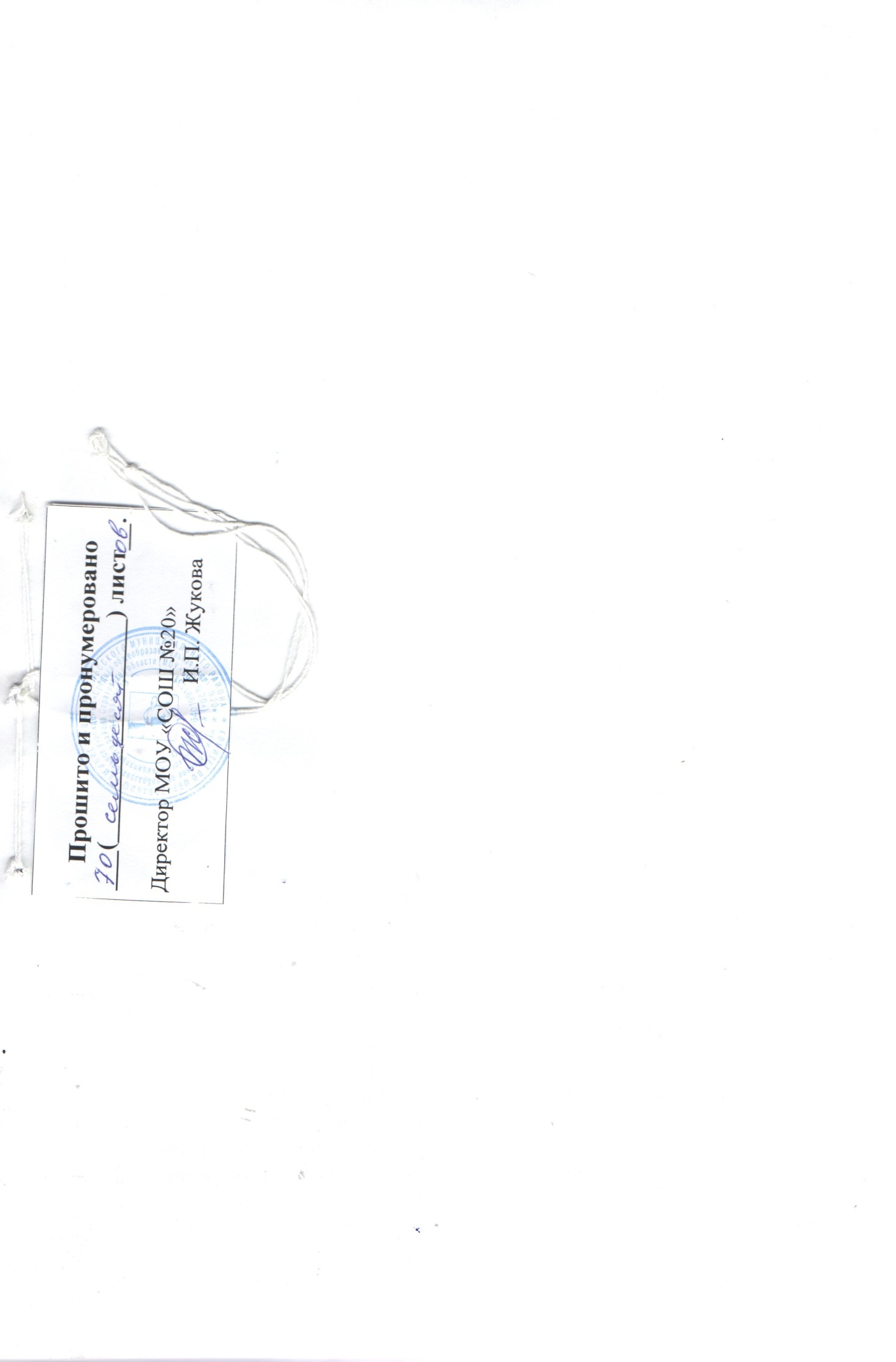  Учебный годСформированность представления об окружающем мире %2016-2017242017-2018242018-2019232019-2020242020-202125Общий показатель готовности к школьному обучениюОбщий показатель готовности к школьному обучениюОбщий показатель готовности к школьному обучениюОбщий показатель готовности к школьному обучениюОбщий показатель готовности к школьному обучениюОбщий показатель готовности к школьному обучениюОбщий показатель готовности к школьному обучениюУУДВысокийУровень чел/%ВысокийУровень чел/%Средний уровень(%)Средний уровень(%)Низкий уровень(%)Низкий уровень(%)Личностные151667711313Регулятивные171864671915Познавательные 192063661814Коммуникативные 2728666923ОБОБЩЕННЫЙ ПОКАЗАТЕЛЬ7821130685211личностныеличностныеличностныерегулятивныерегулятивныерегулятивныепознавательныепознавательныепознавательныекоммуникативныекоммуникативныекоммуникативные классВСНВСНВСНВСН2а28621026611332517444882б2666825592129683464862в2458182055252754193555103а43525216712424810504823б3659525621319738465043в3247212358192452243851114а356233364335641524714б325711255025236215157874в45532356233065552435В сред.33571026601429611042526НаправлениеНаименованиеКол-во 1-4 классов%Кол-во 5-х классов%Кол-во 6-х классов%Кол-во 7-х классов%Кол-во 8-х классов%Кол-во 9-х классов%Кол-во в 10 классах%Общекультурное Вокальное объединение «Веселые нотки»320100----------СоциальноеШкола проектной деятельности «Семь цветов радуги»5015,6----------Социальное«Финансовая грамотность»7924,6----73100----Спортивно-оздоровительное«В здоровом теле - здоровый дух»17253,7----4368,2----Спортивно-оздоровительное«Юный спасатель»--2530,82434,22031,72635,62335,3--Спортивно-оздоровительноеРитмика----70100--4764,3--ОбщеинтеллектуальноеЗанимательная математика------631007310065100Общеинтеллектуальное«Подготовка к ЕГЭ по математике»------------31100ОбщеинтеллектуальноеКружок «Риторика»11435,6-65,74665,74368,2------ОбщеинтеллектуальноеКружок «Основы программирования»--8110070100----65100--ОбщеинтеллектуальноеИнформатика «Моделирование в электронных таблицах»------------1651,6ОбщеинтеллектуальноеЗа страницами учебника химии----------2538,4--ОбщеинтеллектуальноеОсновы проектной деятельности по обществознанию-------------1651,6ОбщеинтеллектуальноеБиологии друзья----------1754,8--Физическая химия------------1550Духовно-нравственноеКружок «ОДНКНР»--81100----------Духовно-нравственное«Патриот»22570,3------------2016-20172016-20172017-20182017-20182018-20192018-20192019-20202019-2020% успев% кач% успев% кач% успев% кач% успев% качРусский язык10058100601005910060Математика10066100661006510068Литературное чтение10087100851008510091Окружающий мир10087100921009110094ИНО10076100791007810080ИЗО100991009910099100100Музыка1001001009910099100100Технология100991009910099100100Физ-ра 100991009610095100100В среднем по школе10086100861008610088КлассыКол. уч-ся1 триместр1 триместр2 триместр2 триместр3 триместр3 триместрГод Год КлассыКол. уч-ся% успев.% кач.% успев.% кач.% успев.% кач.% успев.% кач.2-4 24299,5953,9410055,7410073,1410062,40КлассыКол. уч-ся1 триместр1 триместрКлассыКол. уч-ся% успев.% кач.2-4 22599,1152,00Промежуточная аттестация.Промежуточная аттестация по итогам триместра и итогам года включает в себя:-диктант или контрольная работа по русскому языку в 5-х классах;-контрольная работа по математике в 5-х классах;-защита индивидуального творческого проекта (направление внеурочной деятельности по выбору ученика) в 5-х классах;-  контрольная работа по английскому языку в 5-х классах.Промежуточная аттестация.Промежуточная аттестация по итогам триместра и итогам года включает в себя:-диктант или контрольная работа по русскому языку в 5-х классах;-контрольная работа по математике в 5-х классах;-защита индивидуального творческого проекта (направление внеурочной деятельности по выбору ученика) в 5-х классах;-  контрольная работа по английскому языку в 5-х классах.Промежуточная аттестация.Промежуточная аттестация по итогам триместра и итогам года включает в себя:-диктант или контрольная работа по русскому языку в 5-х классах;-контрольная работа по математике в 5-х классах;-защита индивидуального творческого проекта (направление внеурочной деятельности по выбору ученика) в 5-х классах;-  контрольная работа по английскому языку в 5-х классах.Промежуточная аттестация.Промежуточная аттестация по итогам триместра и итогам года включает в себя:-диктант или контрольная работа по русскому языку в 5-х классах;-контрольная работа по математике в 5-х классах;-защита индивидуального творческого проекта (направление внеурочной деятельности по выбору ученика) в 5-х классах;-  контрольная работа по английскому языку в 5-х классах.          Класс          КлассПредметФорма проведения55Русский языкДиктант или контрольная работа55МатематикаКонтрольная работа55Внеурочная деятельностьЗащита индивидуального творческого проекта55Английский языкКонтрольная работаПромежуточная аттестация.Промежуточная аттестация по итогам триместра и итогам года включает в себя:-диктант или контрольная работа по русскому языку в 6-х классах;-контрольная работа по математике в 6-х классах;-защита индивидуального творческого проекта (направление внеурочной деятельности по выбору ученика) в 6-х классах;- контрольная работа по биологии в 6-х классах.Промежуточная аттестация.Промежуточная аттестация по итогам триместра и итогам года включает в себя:-диктант или контрольная работа по русскому языку в 6-х классах;-контрольная работа по математике в 6-х классах;-защита индивидуального творческого проекта (направление внеурочной деятельности по выбору ученика) в 6-х классах;- контрольная работа по биологии в 6-х классах.Промежуточная аттестация.Промежуточная аттестация по итогам триместра и итогам года включает в себя:-диктант или контрольная работа по русскому языку в 6-х классах;-контрольная работа по математике в 6-х классах;-защита индивидуального творческого проекта (направление внеурочной деятельности по выбору ученика) в 6-х классах;- контрольная работа по биологии в 6-х классах.Промежуточная аттестация.Промежуточная аттестация по итогам триместра и итогам года включает в себя:-диктант или контрольная работа по русскому языку в 6-х классах;-контрольная работа по математике в 6-х классах;-защита индивидуального творческого проекта (направление внеурочной деятельности по выбору ученика) в 6-х классах;- контрольная работа по биологии в 6-х классах.          Класс          КлассПредметФорма проведения66Русский языкДиктант или контрольная работа66МатематикаКонтрольная работа66Внеурочная деятельностьЗащита индивидуального творческого проекта66БиологияКонтрольная работа          КлассПредметФорма проведения7Русский языкДиктант или контрольная работа7МатематикаКонтрольная работа7Внеурочная деятельностьЗащита индивидуального творческого проекта7ГеографияКонтрольная работа          КлассПредметФорма проведенияФорма проведения8Русский языкДиктант или контрольная работаДиктант или контрольная работа8МатематикаКонтрольная работаКонтрольная работа8Внеурочная деятельностьЗащита индивидуального творческого проектаЗащита индивидуального творческого проекта8ФизикаКонтрольная работаКонтрольная работа8Русский языкИтоговое собеседованиеИтоговое собеседование Промежуточная аттестация 9 классов.По итогам 1 и 2 триместров мониторинг знаний по предметам ипромежуточная аттестация по итогам года включает в себя:- Тестирование по КИМ ОГЭ по русскому языку в 9-х классах- Тестирование по КИМ ОГЭ по математике в 9-х классах- Тестирование по КИМ ОГЭ (предметы по выбору) в 9-х классах Промежуточная аттестация 9 классов.По итогам 1 и 2 триместров мониторинг знаний по предметам ипромежуточная аттестация по итогам года включает в себя:- Тестирование по КИМ ОГЭ по русскому языку в 9-х классах- Тестирование по КИМ ОГЭ по математике в 9-х классах- Тестирование по КИМ ОГЭ (предметы по выбору) в 9-х классах Промежуточная аттестация 9 классов.По итогам 1 и 2 триместров мониторинг знаний по предметам ипромежуточная аттестация по итогам года включает в себя:- Тестирование по КИМ ОГЭ по русскому языку в 9-х классах- Тестирование по КИМ ОГЭ по математике в 9-х классах- Тестирование по КИМ ОГЭ (предметы по выбору) в 9-х классах Промежуточная аттестация 9 классов.По итогам 1 и 2 триместров мониторинг знаний по предметам ипромежуточная аттестация по итогам года включает в себя:- Тестирование по КИМ ОГЭ по русскому языку в 9-х классах- Тестирование по КИМ ОГЭ по математике в 9-х классах- Тестирование по КИМ ОГЭ (предметы по выбору) в 9-х классахКлассПредметСроки проведенияФорма проведения9Русский язык1 и 2 триместры, годТестирование по КИМ ОГЭ9Математика1 и 2 триместры, годТестирование по КИМ ОГЭ9Предмет по выбору ученика (ГИА)1 триместр, годТестирование по КИМ ОГЭ9Предмет по выбору  ученика (ГИА)1 триместр, годТестирование по КИМ ОГЭ9Внеурочная деятельностьУчебный годЗащита индивидуального творческого проектаКлассыКол. уч-ся1 триместр1 триместр2 триместр2 триместр3 триместр3 триместрГод Год КлассыКол. уч-ся% успев.% кач.% успев.% кач.% успев.% кач.% успев.% кач.5-9 35899,1631,6599,4431,6599,7245,8199,7241,9КлассыКол. уч-ся1 триместр1 триместрКлассыКол. уч-ся% успев.% кач.5-9 35399,4339,94КлассыКол. уч-ся1 триместр1 триместр2 триместр2 триместр3 триместр3 триместрГод Год КлассыКол. уч-ся% успев.% кач.% успев.% кач.% успев.% кач.% успев.% кач.10-11 4410029,5510038,6410040,9110038,64КлассыКол. уч-ся1 полугодие1 полугодиеКлассыКол. уч-ся% успев.% кач.10 3110061,29КлассыКол. уч-ся1 триместр1 триместрКлассыКол. уч-ся% успев.% кач.11 2210050Период1 триместр1 триместр2 триместр2 триместр3 триместр3 триместргодгодПредметы% усп.% качес.% усп.% качес.% усп.% качес.% усп.% качес.Биология99,5781100821008310082География99,166099,876099,876399,8761ИЗО99,87991009910010010099Иностр. язык99,16701007199,877510072Информатика99,57901009199,879510092Искусство10083100851009010086История99,577699,877899,879010081Краеведение99,166899,877199,877599,8771Литература99,167599,877799,878099,8777Математика99,166099,876699,877099,8765Музыка99,87100100100100100100100ОБЖ99,578899,87901009710092Обществознание99,578099,878299,878510082Русский язык99,166399,876499,877099,8766Физика99,575399,875599,876099,8756Физкультура99,579310010099,8710010098Химия99,57631007099,877510069Технология99,87991009910010010099Период1 триместр1 триместрПредметы% усп.% качес.Биология99,4379География99,8761ИЗО10095Иностр. Язык (анг.язык)99,8768Информатика99,8783История (история России, всеобщая история)99,4368Краеведение99,4371Литература99,8776Математика (математика, алгебра, геометрия)99,4359Музыка100100ОБЖ99,8785Обществознание99,4379Русский язык99,4375Физика99,4353Физкультура99,8796Химия99,8752Технология10097Родной язык (русский язык)99,4375Родная литература (русская литература)99,4376Иностранный язык  (нем. Язык)99,8794Учебный годВсегоОтличников Ударников Не успеваютн/а% качества % успеваемости2016-2017546342160145,7999,822017-2018 589352476047,8898,982018-2019 608382330244,5799,672019-2020644422761049,3899,842020-2021 1 триместр631432453145,6499,37Предмет2015-20162015-20162016-20172016-20172017-20182017-20182018-20192018-20192019-20202019-2020Предмет% успев.% кач.% успев.% кач% успев.% кач.% успев.% кач.% успев.% кач.Русский язык100571005798,135899,386099,963Литература100821008298,838299,388099,984Математика100611006698,136399,386199,966,5Физика100581004899,534999,534899,8756Химия100721006299,876399,536110069Биология100891007999,878199,388210082География100631006499,536799,386599,977,5История100701007699,917799,387610081Обществозн100771007999,917999,387810082Музыка10010010010010010099,53100100100ИЗО100100100991009999,539910099,5ОБЖ100831008499,918599,388610092Иностр.яз100721007499,877599,387210076Физкультура100951009799,879699,389510099Технология10098100981009999,539910099,5Информатик10093100911009399,389210092Искусство100801008099,919599,539510086Краеведение100731007099,877199,537099,8771В среднем по школе100791007798,9879,699,4478,899,9682Предмет2020-2021 1 триместр2020-2021 1 триместрПредмет% успев.% кач.Русский язык99,4367,5Литература99,4383,5Математика99,4363,5Физика99,4353Химия99,8752Биология99,4379География99,4377,5История99,4368Обществознание99,4379Музыка100100ИЗО10097,5ОБЖ99,8785Иностр.яз99,4374Физкультура99,998Технология10097Информатика99,8783Искусство10086Краеведение99,4371В среднем по школе99,678,5Предмет Кол-во обучающихсяПолучили оценку«4» и «5»Получили оценку «3»Получили оценку «2»Качество, в %Подтвердили годовую оценку, в %Русский язык643132148,4382,81Математика 653034146,1586,15Окружающий мир654520069,2370,76В среднем35,3328,860,6654,679,9Предмет Кол-во обучающихсяПолучили оценку«4» и «5»Получили оценку «3»Получили оценку «2»Качество, в %Подтвердили годовую оценку, в %Русский язык57441217766,67Математика 60431707255Окружающий мир5952708842,37В среднем58,646120,37954,68Предмет Кол-во обучающихсяПолучили оценку«4» и «5»Получили оценку «3»Получили оценку «2»Качество, в %Подтвердили годовую оценку, в %Русский язык6421192432,8129,69Математика 642325163650История621245519,335,48Биология61401656659,02В среднем632426133944Предмет Кол-во обучающихсяПолучили оценку«4» и «5»Получили оценку «3»Получили оценку «2»Качество, в %Подтвердили годовую оценку, в %География62303114856,45Предмет Кол-во обучающихсяПолучили оценку«4» и «5»Получили оценку «3»Получили оценку «2»Качество, в %Подтвердили годовую оценку, в %Русский язык76333764371Математика 73472516466Окружающий мир73591408172,6В среднем7446,325,32,36369,8Предмет Кол-во обучающихсяПолучили оценку«4» и «5»Получили оценку «3»Получили оценку «2»Качество, в %Подтвердили годовую оценку, в %Русский язык61302654967,2Математика 60243154055История62342625940,3Биология61263234339,3В среднем61292944850,45Предмет Кол-во обучающихсяПолучили оценку«4» и «5»Получили оценку «3»Получили оценку «2»Качество, в %Подтвердили годовую оценку, в %География64233743650Русский язык643317145251,6Математика662038830,362Биология672923154334,3История641044101643,8Обществознание661836122736,4В среднем652232,510,53446,4Предмет Кол-во обучающихсяПолучили оценку«4» и «5»Получили оценку «3»Получили оценку «2»Качество, в %Подтвердили годовую оценку, в %Русский язык673129746,263Математика 72491856867Окружающий мир73422835844В среднем714125557,458Предмет Кол-во обучающихсяПолучили оценку«4» и «5»Получили оценку «3»Получили оценку «2»Качество, в %Подтвердили годовую оценку, в %Русский язык512120104133Математика 48241955054История50261955228Биология5252621925В среднем501921103835Предмет Кол-во обучающихсяПолучили оценку«4» и «5»Получили оценку «3»Получили оценку «2»Качество, в %Подтвердили годовую оценку, в %География54292505368Русский язык521725103244Математика541529102748Биология5052817106История48133052727Обществознание46191984136В среднем51162683238Предмет Кол-во обучающихсяПолучили оценку«4» и «5»Получили оценку «3»Получили оценку «2»Качество, в %Подтвердили годовую оценку, в %География60134612158Русский язык59341695754Математика59183383042Биология591828133023История58223153746Обществознание45824131724Физика5834510551Английский61262694245В среднем5718318,53043Наименование предметаОбщее количество обучающихсяОценка 5Оценка 4Оценка 3Оценка 2Соответствие результатов экзамена годовой отметке, %Выше годовой отметки,%Ниже годовой отметки,%Наименование предметаОбщее количество обучающихсяКоличество обучающихся, получивших соответствующую оценку по результатам экзамена в независимой форме ( 2016 г.)  Количество обучающихся, получивших соответствующую оценку по результатам экзамена в независимой форме ( 2016 г.)  Количество обучающихся, получивших соответствующую оценку по результатам экзамена в независимой форме ( 2016 г.)  Количество обучающихся, получивших соответствующую оценку по результатам экзамена в независимой форме ( 2016 г.)  Соответствие результатов экзамена годовой отметке, %Выше годовой отметки,%Ниже годовой отметки,%Математика61219319481537Русский язык61724273582616Биология1914113371053География311717260733Обществознание3001117280317Физика200614063037Информатика15375067726Химия 1010010000Литература2002050050Наименование предметаОбщее количество обучающихсяОценка 5Оценка 4Оценка 3Оценка 2Соответствие результатов экзамена годовой отметке, %Выше годовой отметки,%Ниже годовой отметки,%Наименование предметаОбщее количество обучающихсяКоличество обучающихся, получивших соответствующую оценку по результатам экзамена в независимой форме ( 2017 г.)  Количество обучающихся, получивших соответствующую оценку по результатам экзамена в независимой форме ( 2017 г.)  Количество обучающихся, получивших соответствующую оценку по результатам экзамена в независимой форме ( 2017 г.)  Количество обучающихся, получивших соответствующую оценку по результатам экзамена в независимой форме ( 2017 г.)  Соответствие результатов экзамена годовой отметке, %Выше годовой отметки,%Ниже годовой отметки,%Математика4622018664,322,3513,35Русский язык466181936915,515,5Биология120012040060География22511605450,850Обществознание220129174026Физика13211001515,369,7Информатика15492053,333,3313,33Химия 61320501733Наименование предметаОбщее количество обучающихсяОценка 5Оценка 4Оценка 3Оценка 2Соответствие результатов экзамена годовой отметке, %Выше годовой отметки,%Ниже годовой отметки,%Наименование предметаОбщее количество обучающихсяКоличество обучающихся, получивших соответствующую оценку по результатам экзамена в независимой форме ( 2018 г.)  Количество обучающихся, получивших соответствующую оценку по результатам экзамена в независимой форме ( 2018 г.)  Количество обучающихся, получивших соответствующую оценку по результатам экзамена в независимой форме ( 2018 г.)  Количество обучающихся, получивших соответствующую оценку по результатам экзамена в независимой форме ( 2018 г.)  Соответствие результатов экзамена годовой отметке, %Выше годовой отметки,%Ниже годовой отметки,%Математика53322280682012Русский язык53216350691219Биология160016040060География3671315158384Обществознан2437140561727Физика12048075025Информатика138230294922Химия 2011010000Английский язык1010010000Наименование предметаОбщее количество обучающихсяОценка 5Оценка 4Оценка 3Оценка 2Соответствие результатов экзамена годовой отметке, %Выше годовой отметки,%Ниже годовой отметки,%Наименование предметаОбщее количество обучающихсяКоличество обучающихся, получивших соответствующую оценку по результатам экзамена в независимой форме ( 2018 г.)  Количество обучающихся, получивших соответствующую оценку по результатам экзамена в независимой форме ( 2018 г.)  Количество обучающихся, получивших соответствующую оценку по результатам экзамена в независимой форме ( 2018 г.)  Количество обучающихся, получивших соответствующую оценку по результатам экзамена в независимой форме ( 2018 г.)  Соответствие результатов экзамена годовой отметке, %Выше годовой отметки,%Ниже годовой отметки,%Математика47115292799,711,3Русский язык4741627066268Биология170512080,7514,3География16178056,6528,3515Обществознан2601510166,322,411,3Физика8071078,614,257,15Информатика201711169031Химия 42020502525Английский язык1100010000ПредметКоличество учащихся сдававших ЕГЭ в 2016 годуСредний балл по школе в 2016 годуСредний балл по региону в 2016 годуРусский язык216764,3Математика (базовая)2114,05 (4)4,14Математика (профильная)1741,251,9Обществознание1059,457Физика746,351,2История14848,1Биология25652,8Информатика и ИКТ46053Химия16556,1География15749,6Английский язык19264,2ПредметКоличество учащихся сдававших ЕГЭ в 2017 годуСредний балл по школе в 2017 годуСредний балл по региону в 2017 годуРусский язык2262,7770,03Математика (базовая)2216,5 (4,4)4,2Математика (профильная)1847,345,61Обществознание1059,258,64Физика945,452,22Биология262,555,94Информатика и ИКТ666,762,87Химия274,555,64Английский язык37171,14ПредметКоличество учащихся сдававших ЕГЭ в 2018 годуСредний балл по школе в 2018 годуСредний балл по региону в 2018 годуРусский язык266472,12Математика (базовая)264,54,5Математика (профильная)2142,547,46Обществознание145657,81Физика1346,251,1Биология261,553,63Информатика и ИКТ461,561,99Химия15256,6Английский язык16866,94Литература15660,57ПредметКоличество учащихся сдававших ЕГЭ в 2019 годуСредний балл по школе в 2019 годуСредний балл по региону в 2019 годуРусский язык256569,5Математика (базовая)2544,1Математика (профильная)243956,5Обществознание1153,7254,9Физика852,7554,4Биология44152,2Информатика и ИКТ27362,4Химия55256,7История458,7555,3ПредметКоличество учащихся сдававших ЕГЭ в 2020 годуСредний балл по школе в 2020 годуСредний балл по региону в 2020 годуРусский язык146369,3Математика (профильная)114049,6Обществознание75954,9Физика54754,4Английский язык14070,9Информатика и ИКТ23158,7История16551,7Литература25666,2Научные конференциимуниципальныйрегиональныйвыше2015/16 учебный год1%1,5%0%2016/17 учебный год2%1,5%0%2017-2018 учебный год0,750,540%2018-2019 учебный год0,6%0,2%0 %2019-2020 1 полугодие0,4%0%0%2019-2020 2 полугодие0,2% (дистанционно)0%0%2020-2021  1 полугодие0,3% (дистанционно)0%0%Смотры, конкурсымуниципальныйрегиональныйвыше2015/16 учебный год23%3%83%2016/17 учебный год25%3%60%2017-2018 учебный год16%1%33%2018-2019 учебный год26%5%25%2019-2020 1 полугодие9%0%3%2019-2020 2 полугодие17% (дистанционно)1% (дистанционно)1% (дистанционно)2020-2021 1 полугодие19% (дистанционно)1% (дистанционно)1% (дистанционно)Олимпиадымуниципальныйрегиональныйвыше2016/17 учебный год44%0%0%2017-2018 учебный год54,7%0,4%0%2018-2019 учебный год13,4%002019-2020 учебный год7%0%8%2020-2021 учебный год 1 полугодие8%2%1,3%Спортивные соревнованиямуниципальныйрегиональныйвыше2015/16 учебный год100%4%02016/17 учебный год100%4%1%2017-2018 учебный год56%1%0,3%2018-2019 учебный год88%5%27,5%2019-2020 1 полугодие32%2%1,5%2019-2020 2 полугодие 0002020-2021 1 полугодие000Виды деятельности, к которым выявлен стойкий интерес у детей5а5б5в6а6б6в7а7б7в8а8б8в9а9б9в10а10б11аАкадемические или интеллектуальные способности137130241741941722Умение учиться4612734894121042014410127Яркие способности по отдельным предметам248840440108220154452Спортивные и физические виды деятельности81081264886151210141610996Художественно-эстетические виды деятельности558622562206418108877Социально-коммуникативные взаимодействия81418148618610201781915129710№Название программыНаправленностьПедагогКол-во обучающихся1Английский для малышейсоциально-гуманитарнаяАзбукина С.А.142ВолейболФизкультурно-оздоровительнаяШабалина Н.Ю.153Шкатулка, полная чудесхудожественнаяМетелёва М.В.154Умелые рукихудожественнаяМетелёва М.В.155АкварелькахудожественнаяКовтуненко А.А.176Школа наставничествасоциально-гуманитарнаяРакчеева О.С.407Такелажное делотехническаяПетрова Е.Г.15П\№НазваниеУчителяКоличество обучающихся1«Солнечные ступеньки» подготовка к школе1.Тимонина Н.Ю.2.Шамшина С.В.3.Жердева Т.П.652«Практическое обществознание» 9 классДавыдова О.В.133«Обучение по дополнительной образовательной программе по обществознанию» 9 классНебыкова Е.Г.84«Подготовка в ВУЗ по обществознанию» 10 классНебыкова Е.Г.55«Подготовка в ВУЗ по обществознанию» 11 классНебыкова Е.Г.96«Русская словесность»Лобода Е.А.8П\№НазваниеУчителяКоличество обучающихся1«Солнечные ступеньки» подготовка к школе1.Портенко Н.В.2.Антонова О.С.3.Шамшина С.В.492«Повторяем и систематизируем школьный курс математики»Барсукова Е.Н.1 группа 14ч.2 группа 14ч.3«Подготовка в ВУЗ по обществознанию»10а-11а классыНебыкова Е.Г.13Уровень  обученияКол-во класс-комплектовКол-во обучающихся1 – 4 классов 13320чел.5 – 9 классов 15355 чел.10-11 класс 353 чел.2015/2016 уч.год2015/2016 уч.год2016/2017 уч.год2016/2017 уч.год2017-2018 уч.год2017-2018 уч.год2018-2019уч.год2018-2019уч.год2019-2020уч.год2019-2020уч.год52чел.52чел.46 чел.46 чел.53534848767610 классСПО10 классСПО10 классСПО10 классСПО10 классСПО23292719203322263244 Образовательные учреждения201520162017201820192020ЭПЭК25,5%11,5%0%9%8%12%Медколледж12,5%7,6%26,3%24%4%15%Саратовское художественное училище4%0%0%3%0%0%Механико-технологический техникум07,6%57,8%15%8%7%Энгельсский политехникум00%0%0%19%12%Саратовский техникумЖелезнодорожного транспорта4%3,8%10,5%15%0%0%Строительный колледж00%0%0%0%0%Театральная студия00%0%0%0%0%Поволжский кооперативный колледж12,5%3,80%0%19%9%ИРБИС0%0%0%0%00%Экономический колледж0%0%0%0%8%0%Саратовский юридический колледж ФГОУ ВПО «Саратовский юридический институт МВД России»4%0%0%0%03%«Саратовский архитектурно-строительный колледж».4%0%5,2%0%8%0%«Саратовский колледж кулинарного искусства»4%0%0%0%00%Колледж при СГТУ им. Ю. Гагарина8,5%11,50%15%12%9%Колледж при СГЮА8,5%0%0%0%0%3%Консерватория000003%Русская православная церковь000003%ФЭК Пермь000003%Колледж искусств000003%ГУПС000009%Колледж полиции Москва000003%Энгельсский колледж профессиональных технологий12,5%7,60%9%15%6%2015/16уч.год2015/16уч.год2016/17уч. год2016/17уч. год2017/2018 уч.год2017/2018 уч.год2018-2019уч.год2018-2019уч.год2019-2020уч.год2019-2020уч.год20202222262625251818ВУЗСПОВУЗСПОВУЗСПОВУЗСПОВУЗСПО173211223214153 Образовательные учреждения20162017201820192020РАНХиГС г.Саратов12%4,7%3,8%0%26%СГТУ г.Энгельс17,6%4,7%3,8%8%8%СГТУ г.Саратов0%4,7%27%8%17%СГУ г.Саратов23%42,8%11,5%40%8%СГСЭУ12%4,7%7,7%8%12%СГМУ6%9,5%0%8%0%СГАУ17%4,7%19,2%8%5%Военное училище12%14,3%0%0%10%ПКИ0%0%3,8%4%0%МГТУ, информационные системы и технологии0%4,7%0%0%9%Балтийский федеральный университет, холодильное оборудование0%4,7%0%0%0%ИРБиС0%0%0%4%5%ФИОдолжностьКонференция, семинар,  конкурсУровеньУровеньРезультатРезультатУчастие в конференцияхУчастие в конференцияхУчастие в конференцияхУчастие в конференцияхУчастие в конференцияхУчастие в конференцияхУчастие в конференцияхКуц Наталья ВалерьевнаУчитель химииЗавуч.инфоВсероссийская педагогическая конференция «Реализация деятельностного подхода в достижении метапредметных результатов»                  Завуч.инфоВсероссийская педагогическая конференция «Реализация деятельностного подхода в достижении метапредметных результатов»                  ВсероссийскийВсероссийскийучастиеКалякина Людмила ВладимировнаУчитель Завуч.инфоВсероссийская педагогическая конференция Google-сфера как инструментарий системно-деятельностного подхода в реализации ФГОСЗавуч.инфоВсероссийская педагогическая конференция Google-сфера как инструментарий системно-деятельностного подхода в реализации ФГОСВсероссийскийВсероссийскийучастиеКалякина Людмила ВладимировнаУчительНаучно-практическая конференция ИТО-2016Научно-практическая конференция ИТО-2016ВсероссийскийВсероссийскийУчастиеБутылкина Людмила НиколаевнаУчитель анг.язВсероссийская on-line конференция «Диалогическое взаимодействие инновационных и традиционных технологий в работе современного учителяВсероссийская on-line конференция «Диалогическое взаимодействие инновационных и традиционных технологий в работе современного учителяВсероссийскийВсероссийскийУчастиеЖердева Татьяна ПетровнаУчитель музыки5-ая международная конференция «Педагогический поиск»5-ая международная конференция «Педагогический поиск»ВсероссийскийВсероссийскийУчастие Калякина Людмила ВладимировнаУчительIХ Региональная «Информатизация образования: опыт, проблемы, перспективы»IХ Региональная «Информатизация образования: опыт, проблемы, перспективы»РегиональныйРегиональныйДоклад «Рефлексия на уроках информатики»Кирлашев Андрей ВикторовичУчительНаучно-практическая конференция «Эффекты внедрения физкультурно-спортивного комплекса ГТО»Научно-практическая конференция «Эффекты внедрения физкультурно-спортивного комплекса ГТО»РегиональныйРегиональныйУчастиеМяус Ольга АлександровнаУчитель«Город Энгельс в годы ВОВ»«Город Энгельс в годы ВОВ»Муниципальный Муниципальный Участвовала в организации проведения конференции Доклад.Участие в вебинарахУчастие в вебинарахУчастие в вебинарахУчастие в вебинарахУчастие в вебинарахУчастие в вебинарахУчастие в вебинарахМяус Ольга АлександровнаВебинар «Особенности организации исследовательской работы обучающихся»Вебинар «Особенности организации исследовательской работы обучающихся»Участие Рыбакова Наталия АлексеевнаУчитель нач.школы«Возможности подготовки учащихся к ВПР средствами тетрадей "Что я знаю. Что я умею" с использованием приемов формирующего оценивания»«Возможности подготовки учащихся к ВПР средствами тетрадей "Что я знаю. Что я умею" с использованием приемов формирующего оценивания»Всероссийский Всероссийский Участие Шевердяева Наталья СергеевнаУчитель нач.школыВебинар «Целеполагание на современном уроке по примере русского языка»Вебинар «Целеполагание на современном уроке по примере русского языка»ВсероссийскийВсероссийскийУчастиеРыбакова Наталия АлексеевнаУчитель нач.школы«Возможности подготовки учащихся 4 класса к ВПР по математике и окружающему миру с использованием рабочих тетрадей "50 шагов к успеху»«Возможности подготовки учащихся 4 класса к ВПР по математике и окружающему миру с использованием рабочих тетрадей "50 шагов к успеху»ВсероссийскийВсероссийскийУчастиеКуц Наталья ВалерьевнаУчительВебинар «Подготовка школьников к Всероссийской олимпиаде»Вебинар «Подготовка школьников к Всероссийской олимпиаде»МуниципальныйМуниципальныйУчастие Иванова Елена ВладимировнаУчитель георгафииВебинар «Цифровые образовательные ресурсы по географии: расширяем потенциал традиционного урока» АО «Издательство «Просвещение»Вебинар «Цифровые образовательные ресурсы по географии: расширяем потенциал традиционного урока» АО «Издательство «Просвещение»ВсероссийскийВсероссийскийУчастиеМетелёва Маргарита Валерьевна УчительВебинар «Постановка жизненной цели как главный этап выбора будущей профессии»Вебинар «Постановка жизненной цели как главный этап выбора будущей профессии»ВсероссийскийВсероссийскийУчастиеМетелёва Маргарита ВалерьевнаУчительВебинар «Формирование УУД в процессе обучения технологии»Вебинар «Формирование УУД в процессе обучения технологии»МуниципальныйМуниципальныйУчастиеСвириденко Евгения СергеевнаУчительВебинар "Формирование УУД в начальной школе - основа успешности обучения" (на примере УМК "Английский в фокусе 2-4")Вебинар "Формирование УУД в начальной школе - основа успешности обучения" (на примере УМК "Английский в фокусе 2-4")МуниципальныйМуниципальныйУчастиеСвириденко Евгения СергеевнаУчитель анг. яз.Вебинар "Эффективные приемы подготовки к письменной и устной частям ЕГЭ"Вебинар "Эффективные приемы подготовки к письменной и устной частям ЕГЭ"МуниципальныйМуниципальныйУчастиеУчастие в семинарахУчастие в семинарахУчастие в семинарахУчастие в семинарахУчастие в семинарахУчастие в семинарахУчастие в семинарахКирлашев Андрей ВикторовичУчительТехнология представления опыта работы педагога-тьютераТехнология представления опыта работы педагога-тьютераРегиональныйРегиональныйУчастие Кирлашев Андрей ВикторовичУчитель«Подготовка педагогов-тьютеров по организации школьных и муниципальных этапов Всероссийских соревнований школьников «Президентские состязания» и «Президентские спортивные игры»«Подготовка педагогов-тьютеров по организации школьных и муниципальных этапов Всероссийских соревнований школьников «Президентские состязания» и «Президентские спортивные игры»РегиональныйРегиональныйУчастиеКирлашев Андрей ВикторовичУчитель Семинар-практикум «Реализация ВФСК в общеобразовательных организациях ЭМР»Семинар-практикум «Реализация ВФСК в общеобразовательных организациях ЭМР»МуниципальныйМуниципальныйучастиеКалякина Людмила ВладимировнаУчительОрганизация подготовки к ОГЭ по информатикеОрганизация подготовки к ОГЭ по информатикеРегиональныйРегиональныйДоклад «Методика подготовки к ОГЭ по информатике по теме «Алгоритмизация»Калякина Людмила ВладимировнаУчитель информ.Подготовка к аттестации по информатикеПодготовка к аттестации по информатикеМуниципальный Муниципальный Доклад «Методика подготовки к ЕГЭ по информатике по теме «Решение логических уравнений»Давыдова Ольга ВалерьевнаУчитель истории и общ.Финансовая грамотностьФинансовая грамотностьМуниципальныйМуниципальныйУчастие Захарова Наталья ЕвгниевнаУчитель нач. кл«Искусство педагогического общения»«Искусство педагогического общения»МуниципальныйМуниципальныйУчастиеКуц Наталья ВалерьевнаУчитель химии12-й областной научно-методический семинар «Секреты химического мастерства»12-й областной научно-методический семинар «Секреты химического мастерства»Региональный Региональный Участие Старикова Татьяна МихайловнаУчитель рус.яз«Использование инновационных технологий при анализе текстов на уроках русского языка в рамках реализации ФГОС»«Использование инновационных технологий при анализе текстов на уроках русского языка в рамках реализации ФГОС»МуниципальныйМуниципальныйУчастиеКоваленко НатальяМихайловнаУчитель русского языка и литературыСеминар в СОИРО «Итоговое сочинение. Виды сочинений, особенности декабрьского сочинения»Семинар в СОИРО «Итоговое сочинение. Виды сочинений, особенности декабрьского сочинения»региональныйрегиональныйучастиеКоваленко НатальяМихайловна, Лобода Елена АлександровнаУчителя русского языка и литературыСеминар в СОИРО «Система работы учителя по подготовке  выпускников к итоговому сочинению»Семинар в СОИРО «Система работы учителя по подготовке  выпускников к итоговому сочинению»региональныйрегиональныйучастиеКоваленко НатальяМихайловнаУчитель русского языка и литературыСеминар в СОИРО руководителей РМОСеминар в СОИРО руководителей РМОрегиональныйрегиональныйучастиеПроведение мастер-классовПроведение мастер-классовПроведение мастер-классовПроведение мастер-классовПроведение мастер-классовПроведение мастер-классовПроведение мастер-классовКирлашев Андрей ВикторовичУчитель физ-ры «Туристический поход с проверкой туристических навыков» РегиональныйРегиональныйПроведение мастер-классПроведение мастер-классМетелёва Маргарита ВалерьевнаУчитель технологмастер- класс, посвященный Международному Дню Учителя «Большая перемена»Муниципальный Муниципальный Проведение мастер-классПроведение мастер-классМетелёва Маргарита ВалерьевнаУчитель технологОригами из бумаги «Цветы»МуниципальныйМуниципальныйучастиеучастиеУчастие в конкурсах, состязанияхУчастие в конкурсах, состязанияхУчастие в конкурсах, состязанияхУчастие в конкурсах, состязанияхУчастие в конкурсах, состязанияхУчастие в конкурсах, состязанияхУчастие в конкурсах, состязанияхМетелёва Маргарита ВалерьевнаУчительВсероссийский творческий конкурс для педагогов «Летнее вдохновение» АКАДЕМИЯ ТАЛАНТАВсероссийскийВсероссийскийучастиеучастиеМяус Ольга АлександровнаУчительВсероссийский конкурс для педагогов «Умнота»ВсероссийскийВсероссийскийЛауреат Лауреат Калякина Людмила ВладимировнаУчитель инф.Всероссийский конкурс для педагогов «Профтест-2016»ВсероссийскийВсероссийскийПризёр Призёр Калякина Людмила ВладимировнаУчитель инф.Дистанционный конкурс «Видеоурок»РегиональныйРегиональныйУчастие Участие Жердева Татьяна ПетровнаУчитель музыкиКонкурс презентаций портфолио «Профессионалы в системе образования» УНИКУМВсероссийский Всероссийский 2 место2 местоШевердяева Наталья СергеевнаУчитель нач.шкТестирование «ТОТАЛ ТЕСТ» «Основы педагогического мастерства»ВсероссийскийВсероссийский3 место3 местоУчастие в жюриУчастие в жюриУчастие в жюриУчастие в жюриУчастие в жюриУчастие в жюриУчастие в жюриКирлашев Андрей ВикторовичУчитель физкультПервенство ПФО по спортивному туризму на пешеходных дистанцияхРегиональный Региональный СудействоСудействоМетелёва Маргарита ВалерьевнаУчитель технолВ состав жюри заочного конкурса декоративно- прикладного творчества «НАШИ РУКИ НЕ ДЛЯ СКУКИ»МуниципальныйМуниципальныйЧлен жюриЧлен жюриСтарикова Татьяна МихайловнаУчитель рус.язВ составе жюри олимпиады по русскомуМуниципальныйМуниципальныйЧлен жюриЧлен жюриИванова Елена ВладимировнаУчитель географииНаучно-практическая конференция «Первые шаги в науку».МуниципальныйМуниципальныйЧлен жюриЧлен жюриИванова Елена ВладимировнаУчитель географииI школьный этап  Всероссийской олимпиады школьников по географииМуниципальныйМуниципальныйЧлен жюриЧлен жюриИванова Елена ВладимировнаУчитель географииМуниципальный естественно - научный форум «Моя малая Родина»МуниципальныйМуниципальныйЧлен жюриЧлен жюриШевердяева Наталья СергеевнаУчитель нач.шк«Новогодний подарок для педагогаВсероссийскийВсероссийскийЭкспресс-консультант в исследованииЭкспресс-консультант в исследованииРыбакова Наталия АлексеевнаУчитель нач.клчленом экспертной комиссии в ЦОиП ДМ «Гордость России» По направлению: Дополнительное образование Мероприятие: Всероссийская викторина "Умники и умницы"ВсероссийскийВсероссийскийЧлен  экспертной комиссииЧлен  экспертной комиссииПубликацииПубликацииПубликацииПубликацииПубликацииПубликацииПубликацииМяус Ольга АлександровнаУчитель нем. языкаЭлектронный сборник Всероссийской конференции «ИТО-2016»ВсероссийскойВсероссийскойДоклад «Информационные технологии в образовании: теория и практика»Доклад «Информационные технологии в образовании: теория и практика»Калякина Людмила ВладимировнаУчитель инф.Электронный сборник Всероссийской конференции «ИТО-2016»ВсероссийскойВсероссийскойДоклад «К вопросу о роли и месте программирования в школьной информатике»Доклад «К вопросу о роли и месте программирования в школьной информатике»Жердева Татьяна ПетровнаУчитель музыки5-ая международная конференция «Педагогический поиск»ВсероссийскойВсероссийскойИсследовательская статьяИсследовательская статьяЛобода Елена АлександровнаУчитель рус.язМетодический сборник ПКИРегиональный Региональный Статья «Методы инновации в школе»Статья «Методы инновации в школе»Стажировочная площадкаСтажировочная площадкаСтажировочная площадкаСтажировочная площадкаСтажировочная площадкаСтажировочная площадкаСтажировочная площадкаКоваленко НатальяМихайловна, Лобода Елена АлександровнаУчителя русского языка и литературыСтажировочная площадка«Организация деятельности учителя русского языка и литературы в условиях внедрения ФГОС ООО»Семинар – практикум «Инновационные технологии развития речевой деятельности школьников на уроках русского языка»Технология развития критического мышления. Приемы ИНСЕРТ, синквейн.муниципальныймуниципальныйвыступлениевыступлениеКоваленко НатальяМихайловна, старикова Татьяна МихайловнаУчитель русского языка и литературыСтажировочная площадка«Организация деятельности учителя русского языка и литературы в условиях внедрения ФГОС ООО» «Проектная деятельность обучающихся как ресурс современного урока по формированию метапредметных УУД»муниципальныймуниципальныйвыступлениевыступлениеКоваленко НатальяМихайловна, Лобода Елена АлександровнаУчителя русского языка и литературыСтажировочная площадка«Организация деятельности учителя русского языка и литературы в условиях внедрения ФГОС ООО»Семинар – практикум «Использование инновационных технологий при анализе текстов на уроках русского языка».МуниципальныйМуниципальныйвыступлениевыступлениеКоваленко НатальяМихайловнаУчитель русского языка и литературыСтажировочная площадка«Организация деятельности учителя русского языка и литературы в условиях внедрения ФГОС ООО»Семинар. Использование инновационных технологий на уроках русского языка. Обмен опытом. Технология  «Языковой портфель».муниципальныймуниципальныйвыступлениевыступлениеФИОдолжностьКонференция, семинар,  конкурсКонференция, семинар,  конкурсУровеньУровеньРезультатРезультатУчастие в конференцияхУчастие в конференцияхУчастие в конференцияхУчастие в конференцияхУчастие в конференцияхУчастие в конференцияхУчастие в конференцияхУчастие в конференцияхКуц Наталья ВалерьевнаУчитель химииЗавуч.инфоВсероссийская педагогическая конференция «Реализация деятельностного подхода в достижении метапредметных результатов»                  ВсероссийскийВсероссийскийВсероссийскийВсероссийскийучастиеКуц Наталья ВалерьевнаУчитель химииМежрегиональная конференция «Актуальные вопросы естественно-научного образования»ВсероссийскийВсероссийскийВсероссийскийВсероссийскийучастиеКалякина Людмила ВладимировнаУчитель Семинар «Инновационные учебно-методические комплексы непрерывного образования издательства БИНОМ»региональныйрегиональныйрегиональныйрегиональныйучастиеКалякина Людмила ВладимировнаУчительСеминар-практикум «Основы работы в МS Excel»муниципальныймуниципальныймуниципальныймуниципальныйвыступлениеЛобода Елена АлександровнаучительРегиональная научная студенческая конференция «Проблемы развития малого бизнеса в России»региональныйрегиональныйрегиональныйрегиональныйвыступлениеДавыдова Ольга ВалерьевнаучительРегиональная научная студенческая конференция «Проблемы развития малого бизнеса в России»региональныйрегиональныйрегиональныйрегиональныйвыступлениеНебыкова Елена ГеннадьевнаУчитель истории и обществознанияXV Межрегиональные образовательные Пименовские чтения «Нравственные ценности и будущее человечества»межрегиональныймежрегиональныймежрегиональныймежрегиональныйвыступлениеМяус Ольга АлександровнаУчитель иноРегиональная конференция музеев образовательных организаций «Хранитель памяти»РегиональныйРегиональныйРегиональныйРегиональныйДокладУчастие в вебинарахУчастие в вебинарахУчастие в вебинарахУчастие в вебинарахУчастие в вебинарахУчастие в вебинарахУчастие в вебинарахУчастие в вебинарахКалякина Людмила ВладимировнаУчитель информатикиВопросы содержания КИМов ЕГЭ на 2018 годВопросы содержания КИМов ЕГЭ на 2018 годВопросы содержания КИМов ЕГЭ на 2018 годрегиональныйрегиональныйучастиеНепомилуева Тамара СеменовнаУчитель физикиВопросы содержания КИМов ЕГЭ на 2018 годВопросы содержания КИМов ЕГЭ на 2018 годВопросы содержания КИМов ЕГЭ на 2018 годрегиональныйрегиональныйучастиеСтарикова Татьяна МихайловнаУчитель русского языка и литературыВопросы содержания КИМов ЕГЭ на 2018 годВопросы содержания КИМов ЕГЭ на 2018 годВопросы содержания КИМов ЕГЭ на 2018 годрегиональныйрегиональныйучастиеКуц Наталья ВалерьевнаУчительВопросы содержания КИМов ЕГЭ на 2018 годВопросы содержания КИМов ЕГЭ на 2018 годВопросы содержания КИМов ЕГЭ на 2018 годРегиональныйРегиональныйучастиеУчастие в семинарахУчастие в семинарахУчастие в семинарахУчастие в семинарахУчастие в семинарахУчастие в семинарахУчастие в семинарахУчастие в семинарахШабалина Надежда ЮрьевнаУчитель физической культурыСеминар «Бадминтон против близорукости»Семинар «Бадминтон против близорукости»Семинар «Бадминтон против близорукости»РегиональныйРегиональныйУчастиеКуц Наталья ВалерьевнаУчитель химииРайонное методическое объединение учителей химии «Современный урок химии. Развитие метапредметных компетенций во внеурочной деятельности в свете требований ФГОС» Районное методическое объединение учителей химии «Современный урок химии. Развитие метапредметных компетенций во внеурочной деятельности в свете требований ФГОС» Районное методическое объединение учителей химии «Современный урок химии. Развитие метапредметных компетенций во внеурочной деятельности в свете требований ФГОС» МуниципальныйМуниципальныйвыступлениеПроведение мастер-классовПроведение мастер-классовПроведение мастер-классовПроведение мастер-классовПроведение мастер-классовПроведение мастер-классовПроведение мастер-классовПроведение мастер-классовПриказчикова Надежда АнатольевнаПедагог дополнительного образованияАкция в доме-интернате для престарелых и инвалидов «От сердца к сердцу»Акция в доме-интернате для престарелых и инвалидов «От сердца к сердцу»муниципальныймуниципальныйвыступлениевыступлениеУчастие в конкурсах, состязанияхУчастие в конкурсах, состязанияхУчастие в конкурсах, состязанияхУчастие в конкурсах, состязанияхУчастие в конкурсах, состязанияхУчастие в конкурсах, состязанияхУчастие в конкурсах, состязанияхУчастие в конкурсах, состязанияхМетелёва Маргарита ВалерьевнаУчительМуниципальная благотворительная акция-конкурс «Рождество – 2018»Муниципальная благотворительная акция-конкурс «Рождество – 2018»муниципальныймуниципальныйпризерпризерМетелёва Маргарита ВалерьевнаУчительПедагогический конкурс «Вернисаж творчества»Педагогический конкурс «Вернисаж творчества»ВсероссийскийВсероссийский1 место1 местоНебыкова Елена ГеннадьевнаУчительМуниципальная благотворительная акция-конкурс «Рождество - 2018Муниципальная благотворительная акция-конкурс «Рождество - 2018муниципальныймуниципальныйпобедительпобедительМилюткин Алексей ФедоровичПедагог-организаторКонкурс радиолюбителейКонкурс радиолюбителеймеждународныймеждународныйпобедительпобедительШабалина Надежда ЮрьевнаУчитель физической культурыСостязание «Покровская лыжня»Состязание «Покровская лыжня»МуниципальныйМуниципальныйучастиеучастиеАнастасина Екатерина ОлеговнаУчитель физической культурыСоревнования по многоборью ВФСК ГТО среди работников общеобразовательных организацийСоревнования по многоборью ВФСК ГТО среди работников общеобразовательных организацийМуниципальныйМуниципальный3 место3 местоДеливирова Ольга ВикторовнаУчитель русского языка и литературыСоревнования по многоборью ВФСК ГТО среди работников общеобразовательных организацийСоревнования по многоборью ВФСК ГТО среди работников общеобразовательных организацийМуниципальныйМуниципальныйучастиеучастиеУчастие в жюриУчастие в жюриУчастие в жюриУчастие в жюриУчастие в жюриУчастие в жюриУчастие в жюриУчастие в жюриКирлашев Андрей ВикторовичУчитель физкультПервенство ПФО по спортивному туризму на пешеходных дистанцияхПервенство ПФО по спортивному туризму на пешеходных дистанцияхРегиональный Региональный СудействоСудействоШабалина Надежда ЮрьевнаУчитель физической культурыЖюри всероссийской олимпиады по физической культуреЖюри всероссийской олимпиады по физической культуреМуниципальныйМуниципальныйЧлен жюриЧлен жюриИванова Елена ВладимировнаУчитель географииНаучно-практическая конференция «Первые шаги в науку».Научно-практическая конференция «Первые шаги в науку».МуниципальныйМуниципальныйЧлен жюриЧлен жюриРакчеева Оксана СергеевнаСтаршая вожатаяРегиональный конкурс социальных проектов «Я – лидер»Региональный конкурс социальных проектов «Я – лидер»муниципальныймуниципальныйЧлен жюриЧлен жюриКалякина Людмила ВладимировнаУчитель информатикиВсероссийский конкурс «Педагогический дебют – 2017»Всероссийский конкурс «Педагогический дебют – 2017»муниципальныймуниципальныйЧлен жюриЧлен жюриКалякина Людмила ВладимировнаУчитель информатикиНаучно-практическая конференция «Первые шаги в науку».Научно-практическая конференция «Первые шаги в науку».МуниципальныйМуниципальныйЧлен жюриЧлен жюриИванова Елена ВладимировнаУчитель географииМуниципальный естественно - научный форум «Моя малая Родина»Муниципальный естественно - научный форум «Моя малая Родина»МуниципальныйМуниципальныйЧлен жюриЧлен жюриКоваленко Наталья МихайловнаУчитель русского языка и литературыВсероссийский конкурс «Педагогический дебют – 2017»Всероссийский конкурс «Педагогический дебют – 2017»муниципальныймуниципальныйЧлен жюриЧлен жюриПубликацииПубликацииПубликацииПубликацииПубликацииПубликацииПубликацииПубликацииФИОдолжностьдолжностьКонференция, семинар,  конкурсКонференция, семинар,  конкурсУровеньУровеньРезультатРезультатУчастие в конференцияхУчастие в конференцияхУчастие в конференцияхУчастие в конференцияхУчастие в конференцияхУчастие в конференцияхУчастие в конференцияхУчастие в конференцияхУчастие в конференцияхМетелёва Маргарита ВалерьевнаУчитель технологииУчитель технологииВсероссийская конференция педагогов     ВсероссийскийВсероссийскийВсероссийскийВсероссийскийТестирование, дипломДеливирова Ольга ВикторовнаУчитель русского языка и литературыУчитель русского языка и литературыВсероссийская конференция педагогов     ВсероссийскийВсероссийскийВсероссийскийВсероссийскийТестирование, дипломНебыкова Елена ГеннадьевнаУчитель истории и обществознанияУчитель истории и обществознания «Нравственные ценности и будущее человечества»межрегиональныймежрегиональныймежрегиональныймежрегиональныйвыступлениеАнастасина Екатерина ОлнговнаУчитель физической культурыУчитель физической культурыКонференция. «Физическая культура и спорт-основы здоровой нации»МеждународныйМеждународныйМеждународныйМеждународныйУчастиеСертификатАнастасина Екатерина ОлнговнаУчитель физической культурыУчитель физической культурыКонкурс.«Готов к труду и обороне»МеждународныйМеждународныйМеждународныйМеждународныйДиплом победителя 1 местоАнастасина Екатерина ОлнговнаУчитель физической культурыУчитель физической культурыКонкурс.«Методические разработки презентаций»МеждународныйМеждународныйМеждународныйМеждународныйДиплом лауреата 2 степениНебыковаЕлена ГеннадьевнаУчитель истории и обществознанияУчитель истории и обществознанияНаучно-практическая конференция посвящённая 75 –  летию победы в ВОВ.ВсероссийскийВсероссийскийВсероссийскийВсероссийскийВыступление.Сертификат.Диплом 2 степениНебыковаЕлена ГеннадьевнаУчитель истории и обществознанияУчитель истории и обществознанияКонкурс-исследование «Возродим Русь Святую»МеждународныйМеждународныйМеждународныйМеждународныйГрамота призёраНебыковаЕлена ГеннадьевнаУчитель истории и обществознанияУчитель истории и обществознанияКонкурс. «Приёмы организации образовательного процесса»ВсероссийскийВсероссийскийВсероссийскийВсероссийскийДиплом 3 степениШабалина Надежда ЮрьевнаУчитель физической культурыУчитель физической культурыКонкурс- проект «Античные Олимпийские игры»ВсероссийскийВсероссийскийВсероссийскийВсероссийскийГрамота 1 местоШабалина Надежда ЮрьевнаУчитель физической культурыУчитель физической культурыКонкурс. « Повышение двигательной активности»ВсероссийскийВсероссийскийВсероссийскийВсероссийскийГрамота 1 местоМяус Ольга АлександровнаУчитель иностранного языкаУчитель иностранного языкаЭнгель в годы ВОВ: история,факты, лицамуниципальныймуниципальныймуниципальныймуниципальныйГрамотаМяус Ольга АлександровнаУчитель иностранного языкаУчитель иностранного языкаИсследовательская деятельность как фактор форм чувства гордости за героическое прошлое РодинымуниципальныймуниципальныймуниципальныймуниципальныйДиплом 1 степениУчастие в вебинарахУчастие в вебинарахУчастие в вебинарахУчастие в вебинарахУчастие в вебинарахУчастие в вебинарахУчастие в вебинарахУчастие в вебинарахУчастие в вебинарахКалякина Людмила ВладимировнаУчитель информатикиУчитель информатикиВопросы содержания КИМов ЕГЭ на 2018 годВопросы содержания КИМов ЕГЭ на 2018 годВопросы содержания КИМов ЕГЭ на 2018 годрегиональныйрегиональныйучастиеНепомилуева Тамара СеменовнаУчитель физикиУчитель физикиВопросы содержания КИМов ЕГЭ на 2018 годВопросы содержания КИМов ЕГЭ на 2018 годВопросы содержания КИМов ЕГЭ на 2018 годрегиональныйрегиональныйучастиеСтарикова Татьяна МихайловнаУчитель русского языка и литературыУчитель русского языка и литературыВопросы содержания КИМов ЕГЭ на 2018 годВопросы содержания КИМов ЕГЭ на 2018 годВопросы содержания КИМов ЕГЭ на 2018 годрегиональныйрегиональныйучастиеКуц Наталья ВалерьевнаУчительУчительВопросы содержания КИМов ЕГЭ на 2018 годВопросы содержания КИМов ЕГЭ на 2018 годВопросы содержания КИМов ЕГЭ на 2018 годРегиональныйРегиональныйучастиеУчастие в семинарахУчастие в семинарахУчастие в семинарахУчастие в семинарахУчастие в семинарахУчастие в семинарахУчастие в семинарахУчастие в семинарахУчастие в семинарахШабалина Надежда ЮрьевнаШабалина Надежда ЮрьевнаУчитель физической культурыСеминар «Использование игровых технологий на уроках физкультуры»Семинар «Использование игровых технологий на уроках физкультуры»Семинар «Использование игровых технологий на уроках физкультуры»муниципальныймуниципальныйдокладМетелёва Маргарита ВалерьевнаМетелёва Маргарита ВалерьевнаУчитель технологииФорум «Педагоги России» Форум «Педагоги России» Форум «Педагоги России» всероссийскийвсероссийскийСертификат, дипломМетелёва Маргарита ВалерьевнаМетелёва Маргарита ВалерьевнаУчитель технологии3Д технологии в образовании школьников3Д технологии в образовании школьников3Д технологии в образовании школьниковмуниципальныймуниципальныйучастиеИванова Елена ВладимировнаИванова Елена ВладимировнаУчитель географииПути совершенствования преподавания предметаПути совершенствования преподавания предметаПути совершенствования преподавания предметарегиональныйрегиональныйДоклад, сертификатМяус Ольга АлександровнаМяус Ольга АлександровнаРуководитель музеяМузей ОО в системе общего и дополнительного образованияМузей ОО в системе общего и дополнительного образованияМузей ОО в системе общего и дополнительного образованиярегиональныйрегиональныйВыступление, свидетельствоКалякина Людмила ВладимировнаКалякина Людмила ВладимировнаУчитель информатикиПерспективная модель измерительных материалов для ГИА по программе ОООПерспективная модель измерительных материалов для ГИА по программе ОООПерспективная модель измерительных материалов для ГИА по программе ОООмуниципальныймуниципальныйвыступлениеИванова М.Е.ТимонинаН.Ю.Портенко Н.В.Шамшина С.В.Жердева Т.П.Метелёва М.В.Шабалина Н.Ю.Сергеева О.С.Захарова Н.Е.Антонова О.С.Иванова М.Е.ТимонинаН.Ю.Портенко Н.В.Шамшина С.В.Жердева Т.П.Метелёва М.В.Шабалина Н.Ю.Сергеева О.С.Захарова Н.Е.Антонова О.С.Учителя начальных классовСеминар. Дистанционная площадка «Центр методического сопровождения начальных классов по работе с родителями « Интерактивные формы работы с родителями»Семинар. Дистанционная площадка «Центр методического сопровождения начальных классов по работе с родителями « Интерактивные формы работы с родителями»Семинар. Дистанционная площадка «Центр методического сопровождения начальных классов по работе с родителями « Интерактивные формы работы с родителями»муниципальныймуниципальныйвыступлениеДеливирова Ольга ВикторовнаДеливирова Ольга ВикторовнаУчитель русского языка и литературы«Технологии по активации межполушарных связей у учеников на уроках гуманитарного цикла»«Технологии по активации межполушарных связей у учеников на уроках гуманитарного цикла»«Технологии по активации межполушарных связей у учеников на уроках гуманитарного цикла»Региональный семинар квик-настройки «Лучшие инновационные находки молодого специалиста»Региональный семинар квик-настройки «Лучшие инновационные находки молодого специалиста»Сертификат от СОИРОПроведение мастер-классовПроведение мастер-классовПроведение мастер-классовПроведение мастер-классовПроведение мастер-классовПроведение мастер-классовПроведение мастер-классовПроведение мастер-классовПроведение мастер-классовНебыкова Елена ГеннадьевнаУчитель истории и обществознанияУчитель истории и обществознанияЗаседание методического объединения историковЗаседание методического объединения историковЗаседание методического объединения историковмуниципальныйвыступлениевыступлениеНебыкова Елена ГеннадьевнаУчитель истории и обществознанияУчитель истории и обществознанияПименовские чтенияПименовские чтенияПименовские чтениявсероссийскийМастер-классМастер-классБутылкина Людмила НиколаевнаУчитель иностранного языкаУчитель иностранного языкаДистанционный урок английского языка 21 векаДистанционный урок английского языка 21 векаДистанционный урок английского языка 21 векамеждународныйДиплом 1 степениДиплом 1 степениДеливирова Ольга ВикторовнаУчитель русского языка и литературыУчитель русского языка и литературыДистанционный конкурс «Современный урок ФГОС»Дистанционный конкурс «Современный урок ФГОС»Дистанционный конкурс «Современный урок ФГОС»муниципальныйпризерпризерДеливирова Ольга ВикторовнаУчитель русского языка и литературыУчитель русского языка и литературыУрок развитие речи по картинеУрок развитие речи по картинеУрок развитие речи по картинемуниципальныйВыступление, призерВыступление, призерМяус Ольга АлександровнаУчитель иностранного языкаУчитель иностранного языкаМетоды вовлечения обучающихся в исследовательскую деятельностьМетоды вовлечения обучающихся в исследовательскую деятельностьМетоды вовлечения обучающихся в исследовательскую деятельностьмуниципальныйОткрытый урокОткрытый урокУчастие в конкурсах, состязанияхУчастие в конкурсах, состязанияхУчастие в конкурсах, состязанияхУчастие в конкурсах, состязанияхУчастие в конкурсах, состязанияхУчастие в конкурсах, состязанияхУчастие в конкурсах, состязанияхУчастие в конкурсах, состязанияхУчастие в конкурсах, состязанияхКалякина Людмила ВладимировнаУчитель информатикиУчитель информатики«Кладовая Педагога»«Кладовая Педагога»«Кладовая Педагога»международныйСтатья, победительСтатья, победительШабалина Надежда ЮрьевнаУчитель физической культурыУчитель физической культуры«Античные Олимпийские игры»«Античные Олимпийские игры»«Античные Олимпийские игры»всероссийский1 место1 местоШабалина Надежда ЮрьевнаУчитель физической культурыУчитель физической культуры«Влияние регулярных занятий физической культуры и спортом на формирование физических качеств у обучающихся младшего школьного возраста»«Влияние регулярных занятий физической культуры и спортом на формирование физических качеств у обучающихся младшего школьного возраста»«Влияние регулярных занятий физической культуры и спортом на формирование физических качеств у обучающихся младшего школьного возраста»всероссийский1 место1 местоКононова Любовь ВикторовнаУчитель иностранного языкаУчитель иностранного языкаВсероссийская олимпиада «Педагогический успех»Всероссийская олимпиада «Педагогический успех»Всероссийская олимпиада «Педагогический успех»международныйпобедительпобедительШабалина Надежда ЮрьевнаУчитель физической культурыУчитель физической культурыСостязание «Покровская лыжня»Состязание «Покровская лыжня»Состязание «Покровская лыжня»МуниципальныйучастиеучастиеАнастасина Екатерина ОлеговнаУчитель физической культурыУчитель физической культурыВсероссийское тестирование педагоговВсероссийское тестирование педагоговВсероссийское тестирование педагоговвсероссийскийблагодарностьблагодарностьМяус Ольга АлександровнаРуководитель музеяРуководитель музеяПамяти связующая нитьПамяти связующая нитьПамяти связующая нитьмуниципальныйприказприказМилюткин Алексей ФедоровичПедагог-организатор ОБЖПедагог-организатор ОБЖКак действовать в ЧСКак действовать в ЧСКак действовать в ЧСмуниципальныйграмотаграмотаУчастие в жюриУчастие в жюриУчастие в жюриУчастие в жюриУчастие в жюриУчастие в жюриУчастие в жюриУчастие в жюриУчастие в жюриКирлашев Андрей ВикторовичУчитель физкультУчитель физкультПервенство ПФО по спортивному туризму на пешеходных дистанцияхПервенство ПФО по спортивному туризму на пешеходных дистанцияхРегиональный Региональный СудействоСудействоШабалина Надежда ЮрьевнаУчитель физической культурыУчитель физической культурыЖюри всероссийской олимпиады по физической культуреЖюри всероссийской олимпиады по физической культуреМуниципальныйМуниципальныйЧлен жюриЧлен жюриИванова Елена ВладимировнаУчитель географииУчитель географииНаучно-практическая конференция «Первые шаги в науку».Научно-практическая конференция «Первые шаги в науку».МуниципальныйМуниципальныйЧлен жюриЧлен жюриРакчеева Оксана СергеевнаСтаршая вожатаяСтаршая вожатаяРегиональный конкурс социальных проектов «Я – лидер»Региональный конкурс социальных проектов «Я – лидер»муниципальныймуниципальныйЧлен жюриЧлен жюриИванова Елена ВладимировнаУчитель географииУчитель географииМуниципальный естественно - научный форум «Моя малая Родина»Муниципальный естественно - научный форум «Моя малая Родина»МуниципальныйМуниципальныйЧлен жюриЧлен жюриКоваленко Наталья МихайловнаУчитель русского языка и литературыУчитель русского языка и литературыВсероссийский конкурс «Педагогический дебют – 2017»Всероссийский конкурс «Педагогический дебют – 2017»муниципальныймуниципальныйЧлен жюриЧлен жюриПубликацииПубликацииПубликацииПубликацииПубликацииПубликацииПубликацииПубликацииПубликацииКононова Любовь ВикторовнаУчитель иностранного языкаУчитель иностранного языкаТесты для 6 классаТесты для 6 классамеждународныймеждународныйпубликацияпубликацияКалякина Людмила ВладимировнаУчитель информатикиУчитель информатикиПедсовет «Рефлексия как этап урокаПедсовет «Рефлексия как этап урокавсероссийскийвсероссийскийсертификатсертификатМяус Ольга АлександровнаУчитель иностранного языкаУчитель иностранного языкаОбразование и употребление коньюктиве в немецком языкеОбразование и употребление коньюктиве в немецком языкемеждународныймеждународныйсвидетельствосвидетельствоНебыкова Елена ГеннадьевнаУчитель истории и обществознанияУчитель истории и обществознания16 образовательные Пименовские чтения16 образовательные Пименовские чтениямеждународныймеждународныйВыступлениеПубликацияСертификатВыступлениеПубликацияСертификатНебыкова Елена ГеннадьевнаУчитель истории и обществознанияУчитель истории и обществознания17 образовательные Пименовские чтения17 образовательные Пименовские чтениямеждународныймеждународныйВыступлениеВыступлениеШабалина Надежда ЮрьевнаУчитель физической культурыУчитель физической культуры«Воспитание внимания на уроках физической культуры»«Воспитание внимания на уроках физической культуры»всероссийскийвсероссийскийсвидетельствосвидетельствоМяус Ольга АлександровнаУчитель иностранного языкаУчитель иностранного языкаУрок в10 классе «Молодёжный форум»Урок в10 классе «Молодёжный форум»международныймеждународныйСвидетельство о публикацииСвидетельство о публикацииФИОдолжностьдолжностьКонференция, семинар,  конкурсКонференция, семинар,  конкурсУровеньУровеньРезультатРезультатУчастие в конференцияхУчастие в конференцияхУчастие в конференцияхУчастие в конференцияхУчастие в конференцияхУчастие в конференцияхУчастие в конференцияхУчастие в конференцияхУчастие в конференцияхАнтонова Ольга СергеевнаУчитель начальных классовУчитель начальных классовДистанционная научно-практическая конференция на портале «Золотой век»ВсероссийскийВсероссийскийВсероссийскийВсероссийскийсертификатМишина Наталия ВладимировнаУчитель начальных классовУчитель начальных классовВоспитание и социализация младших школьников всероссийскийвсероссийскийвсероссийскийвсероссийскийсертификатМяус Ольга АлександровнаУчитель иностранного языкаУчитель иностранного языкаИсследовательская деятельность в музеемуниципальныймуниципальныймуниципальныймуниципальныйГрамота призерКононова Любовь ВикторовнаУчитель иностранного языкаУчитель иностранного языкаОн-лайн конференция «Творческие проекты на уроках английского: как провести и как оценить»ВсероссийскийВсероссийскийВсероссийскийВсероссийскийсертификатУчастие в вебинарахУчастие в вебинарахУчастие в вебинарахУчастие в вебинарахУчастие в вебинарахУчастие в вебинарахУчастие в вебинарахУчастие в вебинарахУчастие в вебинарахРакчеева Оксана СергеевнаУчитель информатикиУчитель информатикиДопобразование в школеДопобразование в школеДопобразование в школерегиональныйрегиональныйучастиеМишина Наталия ВладимировнаУчитель начальных классовУчитель начальных классовОрганизация системно-деятельностного подхода в образовательном процессеОрганизация системно-деятельностного подхода в образовательном процессеОрганизация системно-деятельностного подхода в образовательном процессемуниципальныймуниципальныйучастиеУчастие в семинарахУчастие в семинарахУчастие в семинарахУчастие в семинарахУчастие в семинарахУчастие в семинарахУчастие в семинарахУчастие в семинарахУчастие в семинарахДжаншанова Татьяна ПавловнаДжаншанова Татьяна ПавловнаЗаместитель директора по УВРВнедрение новый программы воспитанияВнедрение новый программы воспитанияВнедрение новый программы воспитанияМуниципальный Муниципальный выступлениеБутылкина Людмила НиколаевнаБутылкина Людмила НиколаевнаУчитель иностранного языкаИспользование обучающих платформ при дистанционном обученииИспользование обучающих платформ при дистанционном обученииИспользование обучающих платформ при дистанционном обучениимуниципальныймуниципальныйсертификатТимонина Наталья ЮрьевнаТимонина Наталья ЮрьевнаУчитель начальных классовНетрадиционные формы работы с родителямиНетрадиционные формы работы с родителямиНетрадиционные формы работы с родителямимуниципальныймуниципальныйвыступлениеАнтонова Ольга СергеевнаАнтонова Ольга СергеевнаУчитель начальных классовНетрадиционные формы работы с родителямиНетрадиционные формы работы с родителямиНетрадиционные формы работы с родителямимуниципальныймуниципальныйвыступлениеПроведение мастер-классовПроведение мастер-классовПроведение мастер-классовПроведение мастер-классовПроведение мастер-классовПроведение мастер-классовПроведение мастер-классовПроведение мастер-классовПроведение мастер-классовНебыкова Елена ГеннадьевнаУчитель истории и обществознанияУчитель истории и обществознанияПринципы организации образовательного процессаПринципы организации образовательного процессаПринципы организации образовательного процессавсероссийскийпризерпризерШабалина Надежда ЮрьевнаУчитель физической культурыУчитель физической культурыИсточник знаний, античные олимпийские игрыИсточник знаний, античные олимпийские игрыИсточник знаний, античные олимпийские игрывсероссийскийграмотаграмотаШабалина Надежда ЮрьевнаУчитель физической культурыУчитель физической культурыВлияние регулярных занятий физкультурой на формирование физических качеств у обучающихся младшего школьного возрастаВлияние регулярных занятий физкультурой на формирование физических качеств у обучающихся младшего школьного возрастаВлияние регулярных занятий физкультурой на формирование физических качеств у обучающихся младшего школьного возраставсероссийскийграмотаграмотаМетелёва Маргарита ВалерьевнаУчитель технологииУчитель технологииМой мастер-классМой мастер-классМой мастер-классмеждународный1 место1 местоДеливирова Ольга ВикторовнаУчитель русского языка и литературыУчитель русского языка и литературыДебют годаДебют годаДебют годамуниципальныйучастиеучастиеДеливирова Ольга ВикторовнаУчитель русского языка и литературыУчитель русского языка и литературыРазработка урокаРазработка урокаРазработка урокамуниципальныйпризерпризерУчастие в конкурсах, состязанияхУчастие в конкурсах, состязанияхУчастие в конкурсах, состязанияхУчастие в конкурсах, состязанияхУчастие в конкурсах, состязанияхУчастие в конкурсах, состязанияхУчастие в конкурсах, состязанияхУчастие в конкурсах, состязанияхУчастие в конкурсах, состязанияхКовтуненко Анна АлександровнаБиблиотекарь-педагогБиблиотекарь-педагогТелефон доверияТелефон доверияТелефон довериямуниципальныйпризерпризерПортенко Наталия ВладимировнаУчитель начальных классовУчитель начальных классовУчитель-исследовательУчитель-исследовательУчитель-исследовательвсероссийский1 место1 местоАнтонова Ольга СергеевнаУчитель начальных классовУчитель начальных классовИнфо урок, зимний сезон 2020 по русскомуИнфо урок, зимний сезон 2020 по русскомуИнфо урок, зимний сезон 2020 по русскомумеждународныйсвидетельствосвидетельствоАнтонова Ольга СергеевнаУчитель начальных классовУчитель начальных классовОсновы цифровой грамотностиОсновы цифровой грамотностиОсновы цифровой грамотностимеждународныйсертификатсертификатАнтонова Ольга СергеевнаУчитель начальных классовУчитель начальных классовУчастие в работе всероссийской творческой группы «Использование игровых технологий во внеурочной деятельности в начальной школе»Участие в работе всероссийской творческой группы «Использование игровых технологий во внеурочной деятельности в начальной школе»Участие в работе всероссийской творческой группы «Использование игровых технологий во внеурочной деятельности в начальной школе»всероссийскийсертификатсертификатАнтонова Ольга СергеевнаУчитель начальных классовУчитель начальных классовМастерство педагога общеобразовательных учрежденийМастерство педагога общеобразовательных учрежденийМастерство педагога общеобразовательных учрежденийвсероссийский1 место1 местоАнтонова Ольга СергеевнаУчитель начальных классовУчитель начальных классовБлиц-олимпиада «Методика использования ИКТ на урокахБлиц-олимпиада «Методика использования ИКТ на урокахБлиц-олимпиада «Методика использования ИКТ на урокахвсероссийский1 место1 местоАнтонова Ольга СергеевнаУчитель начальных классовУчитель начальных классовУчитель здоровья 2020Учитель здоровья 2020Учитель здоровья 2020Муниципальный 3 место3 местоНебыкова Елена ГеннадьевнаУчитель истории и обществознанияУчитель истории и обществознанияЛучшее экспериментальное исследование по духовно-нравственному воспитаниюЛучшее экспериментальное исследование по духовно-нравственному воспитаниюЛучшее экспериментальное исследование по духовно-нравственному воспитаниюмеждународный1 место1 местоЖердева Татьяна ПетровнаУчитель музыкиУчитель музыкиУспешные практики в образованииУспешные практики в образованииУспешные практики в образованиимеждународный1 место1 местоЖердева Татьяна ПетровнаУчитель музыкиУчитель музыкиУрок-2020Урок-2020Урок-2020всероссийскийпризерпризерМетелёва Маргарита ВалерьевнаУчитель технологииУчитель технологииНародные традицииНародные традицииНародные традициимеждународный1 место1 местоМетелёва Маргарита ВалерьевнаУчитель технологииУчитель технологииСоциально-значимый проектСоциально-значимый проектСоциально-значимый проектвсероссийский2 место2 местоМишина Наталия ВладимировнаУчитель начальных классовУчитель начальных классовБлиц-олимпиада, горизонты педагогикиБлиц-олимпиада, горизонты педагогикиБлиц-олимпиада, горизонты педагогикимуниципальный2 место2 местоМишина Наталия ВладимировнаУчитель начальных классовУчитель начальных классовВнеурочная деятельность в соответствии с ФГОСВнеурочная деятельность в соответствии с ФГОСВнеурочная деятельность в соответствии с ФГОСвсероссийский2 место2 местоУчастие в жюриУчастие в жюриУчастие в жюриУчастие в жюриУчастие в жюриУчастие в жюриУчастие в жюриУчастие в жюриУчастие в жюриМетелёва Маргарита ВалерьевнаУчитель технологииУчитель технологииСолнечный светСолнечный светмеждународныймеждународныйЧлен жюриЧлен жюриМетелёва Маргарита ВалерьевнаУчитель технологииУчитель технологииНаши руки не для скукиНаши руки не для скукимуниципальныймуниципальныйЧлен жюриЧлен жюриПубликацииПубликацииПубликацииПубликацииПубликацииПубликацииПубликацииПубликацииПубликацииМетелёва Маргарита ВалерьевнаУчитель технологииУчитель технологииСоставление цветочных композиций из живых цветовСоставление цветочных композиций из живых цветоввсероссийскийвсероссийскийпубликацияпубликацияМетелёва Маргарита ВалерьевнаУчитель технологииУчитель технологииИнтерьер жилого дома для 7 классаИнтерьер жилого дома для 7 классавсероссийскийвсероссийскийпубликацияпубликация№ п\пУчебно-методическое обеспечение1Кабинет физикив наличии  согласно программе по физике в 7-11 классах2Кабинет химиив наличии согласно программе по химии в 8-11 классах3Кабинет биологиив наличии согласно программе по биологии в 5-11 классах4Кабинет начальных классовв наличии, согласно программе в 1-4  классахПоказательКол-воКоличество посадочных мест в библиотечном центре10-15 местКоличество рабочих мест, оснащенных компьютером1Количество рабочих мест, оснащенных нетбуками0Книжный фонд школьной библиотеки (кол. томов)21707Доля учебных изданий, рекомендованных федеральным органом управления образованием, в библиотечном фонде (%)100%Справочно-библиографические ресурсы (кол. ед.):5401) Каталоги12) Картотеки  13) Электронный каталог 14) Библиографические пособия (обзоры, указатели, списки и т.д.)30Комплекты таблицпо историипо математикепо иностр. яз.по предметам в нач. шк.по литературеРесурсы на магнитных носителях (фонд аудио- и видео кассет), шт.497ПоказательКоличество компьютеров, всего45Из них используются в образовательном процессе*32Количество локальных сетей в учреждении1Количество компьютеров, с которых имеется доступ к Internet30Количество компьютерных классов1ПоказательИндикаторПорядок расчетаРезультаты обучения(максимальный балл  равен 7)1. Средний балл по результатам ЕГЭ, 11 класс (математика и русский язык)Среднее арифметическое между средним баллом по математике и русскому языку/ 1000,51Результаты обучения(максимальный балл  равен 7)2. Средний балл по результатам ЕГЭ (предметы по выбору)Среднее арифметическое между средними баллами по всем предметам / 1000,50Результаты обучения(максимальный балл  равен 7)3. Уровень освоения стандарта: доля учащихся,  сдавших ЕГЭD= 1 – 100*n / Nn – кол-во учащихся, сдавших ЕГЭ на «2»N – общее кол-во учащихся1Результаты обучения(максимальный балл  равен 7)4. Средний балл по результатам итоговой аттестации, 9 классСреднее арифметическое между средним баллом по математике и русскому языку/ 100-Результаты обучения(максимальный балл  равен 7)5. ЕМТ 7 классСредний балл / 100-Результаты обучения(максимальный балл  равен 7)6. ЕМТ 4 классСредний балл / 1000,48Результаты обучения(максимальный балл  равен 7)7. Успеваемость учащихся (доля второгодников)E = 1 – 100*n / Nn – кол-во учащихся, оставшихся на второй год     (с 1 по 11 класс)N – общее кол-во учащихся  (с 1 по 11 класс)0,99ИТОГОИТОГОИТОГО3,48Результаты внеурочной деятельности(максимальный балл  равен 5,5)1. Количество победителей и призеров предметных олимпиад (региональный и федеральный уровень)0,25 – от 1 до 3 победителей предметных олимпиад   регионального уровня0,50 – более 3 победителей предметных олимпиад регионального уровня0,75 – от 1 до 3 победителей предметных олимпиад    всероссийского уровня1,00 – более 3 победителей предметных олимпиад   всероссийского уровня0Результаты внеурочной деятельности(максимальный балл  равен 5,5)2. Количество победителей и призеров НПК и конкурсов исследовательских работ (региональный и федеральный уровень)0,25 – от 1 до 3 победителей НПК, конкурсов исследовательских работ регионального уровня;0,50 – более 3 победителей НПК, конкурсов исследовательских работ регионального уровня;0,75 – от 1 до 3 победителей НПК, конкурсов исследовательских работ федерального уровня;1,00 – более 3 победителей НПК, конкурсов исследовательских работ федерального уровня1Результаты внеурочной деятельности(максимальный балл  равен 5,5)3. Количество победителей и призеров творческих конкурсов  (регионального  и выше) 0,25 – от 1 до 3 победителей творческих конкурсов регионального уровня;0,50 – более 3 победителей творческих конкурсов 0,5ИТОГОИТОГОИТОГО1,5 ПоказательИндикаторПорядок расчетаКадровые ресурсы(максимальный балл  равен 11,5)1. Прохождение руководителем образовательного учреждения  обучения на курсах повышения квалификации в области  управления образованиемНаличие / отсутствие0,5 / 00,5Кадровые ресурсы(максимальный балл  равен 11,5)2. Прохождение администрацией школы обучения на курсах повышения квалификации в области  управления образованиемА = 0,5*n / Nn – кол-во человек, прошедших повышение квалификацииN – общее кол-во человек в администрации0,5Кадровые ресурсы(максимальный балл  равен 11,5)3. Нагрузка педагоговL = 1 – n / Nn – кол-во педагогов, имеющих нагрузку более 27 часовN – общее кол-во педагогов0,35Кадровые ресурсы(максимальный балл  равен 11,5)4. Обеспеченность кадрами (отсутствие вакансий)Отсутствие вакансий / их наличие1 / 01Кадровые ресурсы(максимальный балл  равен 11,5)5. Наличие в штате медицинского работникаНаличие / отсутствие1 / 01Кадровые ресурсы(максимальный балл  равен 11,5)6. Наличие в штате психологаНаличие / отсутствие1 / 01Кадровые ресурсы(максимальный балл  равен 11,5)7. Наличие в штате социального педагогаНаличие / отсутствие1 / 01Кадровые ресурсы(максимальный балл  равен 11,5)8. Доля педагогов с 1 и высшей категориямиR = n / Nn – кол-во педагогов с 1 и высшей категориями N – общее кол-во педагогов0,76Кадровые ресурсы(максимальный балл  равен 11,5)9. Результативное участие педагогов в НПК (регион. и федеральный уровни)0,5 – участие в НПК регионального уровня 1,0  – наличие в НПК всероссийского уровня 1Кадровые ресурсы(максимальный балл  равен 11,5)10. Результативное участие педагогов в конкурсах профессионального мастерства (региональный и федеральный уровни)0,5 – участие в конкурсах регионального уровня 1,0 – участие в конкурсах всероссийского уровня 1Кадровые ресурсы(максимальный балл  равен 11,5)11. Трансляция опыта (выставление урока в сети Интернет, семинары, пед. мастерские, мастер-классы регионального и федерального уровней)0,5 – трансляция опыта на региональном уровне и / или выставление урока в сети Интернет  1,0   – трансляция опыта на всероссийском уровне и / или выставление серии уроков (не менее 3) в сети Интернет  1ИТОГОИТОГОИТОГО9,11Материально-технические условия(максимальный балл  равен 7)1. Наличие лицензии (год, два, 5 лет)0 – отсутствие лицензии0,25 – лицензия на 1 год 0,50 – лицензия на 3 года 1,00 – лицензия на 5 лет1Материально-технические условия(максимальный балл  равен 7)2. Охват учащихся горячим питаниемХ = n / Nn – кол-во учащихся, получающих горячее питаниеN – общее кол-во учащихся0,52Материально-технические условия(максимальный балл  равен 7)3. Отсутствие фактов травматизма детей и взрослых в ОУНаличие / отсутствие0 / 10Материально-технические условия(максимальный балл  равен 7)4. Отсутствие фактов возгорания в ОУНаличие / отсутствие0 / 11Материально-технические условия(максимальный балл  равен 7)5. Отсутствие фактов аварий в ОУНаличие / отсутствие0 / 11Материально-технические условия(максимальный балл  равен 7)6. Действующий школьный сайт (обновляемый не менее одного раза в две недели)Действующий / не действующий1 / 01Материально-технические условия(максимальный балл  равен 7)7. Доступность для учащихся использования ИКТ технологий в образовательном процессе (количество учащихся на 1 компьютер при норме: 7-8)U = 8*n / Nn – кол-во компьютеров, использующиеся только в учебном процессе N – общее кол-во учащихся0,43ИТОГОИТОГОИТОГО4,95 ПоказательИндикаторПорядок расчетаКачество системы управления(максимальный балл  равен 3)1. Наличие действующей Программы развития ОУНаличие / отсутствие1 / 01Качество системы управления(максимальный балл  равен 3)2. Наличие действующего наблюдательного совета и ежегодного публично доклада директораНаличие / отсутствие1 / 01Качество системы управления(максимальный балл  равен 3)3. Уровень удовлетворенности родителей и учащихся образовательным процессом1,00 – отсутствие рекламаций на организацию образовательного процесса;0,75 –  до 5 рекламаций;0,50 – от 5 до 10 рекламаций;0,25 – 10 и более рекламаций0,75ИТОГОИТОГОИТОГО2,75Качество организации образовательной деятельности(максимальный балл  равен 4)1. Здоровьесберегающий потенциал: наличие внеучебных занятий физкультурой и спортом (в т.ч. спортивные секции)1,00 – охвачено более 50% учащихся;0,75 –  охвачено от 20% до 50% учащихся;0,50 – охвачено до20% учащихся;0,00 – внеучебные занятий физкультурой и спортом отсутствуют 1Качество организации образовательной деятельности(максимальный балл  равен 4)2. Наличие медицинской группы для занятий физкультуройНаличие / отсутствие1 / 01Качество организации образовательной деятельности(максимальный балл  равен 4)3. Использование современных технологий в преподавании (активное использование  ИКТ,  различных эффективных форм инновационных педагогических технологий)Наличие / отсутствие1 / 01Качество организации образовательной деятельности(максимальный балл  равен 4)4. Участие ОУ в инновационной (экспериментальной) деятельности (пилотные площадки, ЦИО и др.)Учитывается муниципальный уровень и вышеНаличие / отсутствие1 / 01Качество организации образовательной деятельности(максимальный балл  равен 4)ИТОГОИТОГО4Качество управления финансами(максимальный балл  равен 2)1. Процент освоения бюджетаВ = n / Nn – фактическое исполнение бюджета за 9 месяцевN – ассигнования за 9 месяцев1Качество управления финансами(максимальный балл  равен 2)2. Процент освоения средств в части коммунальных затратС = n / Nn – фактическое исполнение бюджета за 9 месяцевN – ассигнования за 9 месяцев1ИТОГОИТОГОИТОГО2N п/пПоказателиЕд. измерения1.Образовательная деятельность1.1Общая численность учащихся726 человек1.2Численность учащихся по образовательной программе начального общего образования320 человек1.3Численность учащихся по образовательной программе основного общего образования353человек1.4Численность учащихся по образовательной программе среднего общего образования53человек1.5Численность/удельный вес численности учащихся, успевающих на "4" и "5" по результатам промежуточной аттестации, в общей численности учащихся288человека/ 45%1.6Средний балл государственной итоговой аттестации выпускников 9 класса по русскому языкунет1.7Средний балл государственной итоговой аттестации выпускников 9 класса по математикенет1.8Средний балл единого государственного экзамена выпускников 11 класса по русскому языку 63 балла1.9Средний балл единого государственного экзамена выпускников 11 класса по математике 40 балла1.10Численность/удельный вес численности выпускников 9 класса, получивших неудовлетворительные результаты на государственной итоговой аттестации по русскому языку, в общей численности выпускников 9 класса01.11Численность/удельный вес численности выпускников 9 класса, получивших неудовлетворительные результаты на государственной итоговой аттестации по математике, в общей численности выпускников 9 класса01.12Численность/удельный вес численности выпускников 11 класса, получивших результаты ниже установленного минимального количества баллов единого государственного экзамена по русскому языку, в общей численности выпускников 11 класса01.13Численность/удельный вес численности выпускников 11 класса, получивших результаты ниже установленного минимального количества баллов единого государственного экзамена по математике, в общей численности выпускников 11 класса3 человека/ 21 %профильная1.14Численность/удельный вес численности выпускников 9 класса, не получивших аттестаты об основном общем образовании, в общей численности выпускников 9 класса0 1.15Численность/удельный вес численности выпускников 11 класса, не получивших аттестаты о среднем общем образовании, в общей численности выпускников 11 кл.01.16Численность/удельный вес численности выпускников 9 класса, получивших аттестаты об основном общем образовании с отличием, в общей численности выпускников 9 класса 6 человек/ 7 %1.17Численность/удельный вес численности выпускников 11 класса, получивших аттестаты о среднем общем образовании с отличием, в общей численности выпускников 11 класса2 человека/ 11%1.18Численность/удельный вес численности учащихся, принявших участие в различных олимпиадах, смотрах, конкурсах, в общей численности учащихся749 чел./ 103%1.19Численность/удельный вес численности учащихся-победителей и призеров олимпиад, смотров, конкурсов, в общей численности учащихся, в том числе:72 чел./ 9%1.19.1Регионального уровня15 человек/ 23,8%1.19.2Федерального уровня61 человек/ 19,6%1.19.3Международного уровня15  человек/ 15%1.20Численность/удельный вес численности учащихся, получающих образование с углубленным изучением отдельных учебных предметов, в общей численности учащихся0 человек/ 0 %1.21Численность/удельный вес численности учащихся, получающих образование в рамках профильного обучения, в общей численности учащихся44 человек/ 100%1.22Численность/удельный вес численности обучающихся с применением дистанционных образовательных технологий, электронного обучения, в общей численности учащихся726 человек/ 100%1.23Численность/удельный вес численности учащихся в рамках сетевой формы реализации образовательных программ, в общей численности учащихся0 человек/ 0%1.24Общая численность педагогических работников, в том числе: 38 человека1.25Численность/удельный вес численности педагогических работников, имеющих высшее образование, в общей численности педагогических работников37 чел./ 97%1.26Численность/удельный вес численности педагогических работников, имеющих высшее образование педагогической направленности (профиля), в общей численности педагогических работников37 чел./ 97%1.27Численность/удельный вес численности педагогических работников, имеющих среднее профессиональное образование, в общей численности педагогических работников1 человека/ 2%1.28Численность/удельный вес численности педагогических работников, имеющих среднее профессиональное образование педагогической направленности (профиля), в общей численности педагогических работников1 человека/ 2%1.29Численность/удельный вес численности педагогических работников, которым по результатам аттестации присвоена квалификационная категория в общей численности педагогических работников, в том числе:29 человек/76%1.29.1Высшая16человек/ 42%1.29.2Первая13 человек/ 34%1.30Численность/удельный вес численности педагогических работников в общей численности педагогических работников, педагогический стаж работы которых составляет:человек/%1.30.1До 5 лет6 человека/ 15%1.30.2Свыше 30 лет21человек/ 55%1.31Численность/удельный вес численности педагогических работников в общей численности педагогических работников в возрасте до 30 лет8 человека/ 21%1.32Численность/удельный вес численности педагогических работников в общей численности педагогических работников в возрасте от 55 лет10 человек/26 %1.33Численность/удельный вес численности педагогических и административно-хозяйственных работников, прошедших за последние 5 лет повышение квалификации/профессиональную переподготовку по профилю педагогической деятельности или иной осуществляемой в образовательной организации деятельности, в общей численности педагогических и административно-хозяйственных работников38 чел./100%1.34Численность/удельный вес численности педагогических и административно-хозяйственных работников, прошедших повышение квалификации по применению в образовательном процессе федеральных государственных образовательных стандартов в общей численности педагогических и административно-хозяйственных работников38 человек/ 100%2.Инфраструктура2.1Количество компьютеров в расчете на одного учащегося0,09 единиц2.2Количество экземпляров учебной и учебно-методической литературы из общего количества единиц хранения библиотечного фонда, состоящих на учете, в расчете на одного учащегося16 единиц2.3Наличие в образовательной организации системы электронного документооборотада2.4Наличие читального зала библиотеки, в том числе:да2.4.1С обеспечением возможности работы на стационарных компьютерах или использования переносных компьютеровда2.4.2С медиатекойда2.4.3Оснащенного средствами сканирования и распознавания текстовда2.4.4С выходом в Интернет с компьютеров, расположенных в помещении библиотекида2.4.5С контролируемой распечаткой бумажных материаловда2.5Численность/удельный вес численности учащихся, которым обеспечена возможность пользоваться широкополосным Интернетом (не менее 2 Мб/с), в общей численности учащихся356 человек/ 100%2.6Общая площадь помещений, в которых осуществляется образовательная деятельность, в расчете на одного учащегося5,35 кв.мОсновные характеристикиЧисловое значениеОбъём оперативной памятиНе менее 8 ГБКоличество ядер процессора4Частота процессораНе менее 1,6 ГГцОбъём жесткого дискаНе менее 255 Гб